Анализ всероссийских проверочных работ в муниципальном казенном общеобразовательном учреждении средней  общеобразовательной школе имени С. С. Вострецова сельского поселения "Село Вострецово"«СЕМЬ ШАГОВ»Шаг 1. Представить общую информацию об участниках ВПР – 2022г. в       образовательной организацииТаблица 1 – Участники ВПР – 2022 в ООИз таблицы следует, что наиболее активное участие в ВПР приняли 5-й класс (100%), на второе место вышли 9-й, 8-й и 7 классы (95,75%, 90% и 85% соответственно). Низкие показатели активности зафиксированы в 6-х классе (50% соответственно).Шаг 2. Провести сравнение отметок, полученных участниками ВПР – 2022 в ОО, с отметками в муниципалитете, регионе, странеОкружающий мир, 5 класс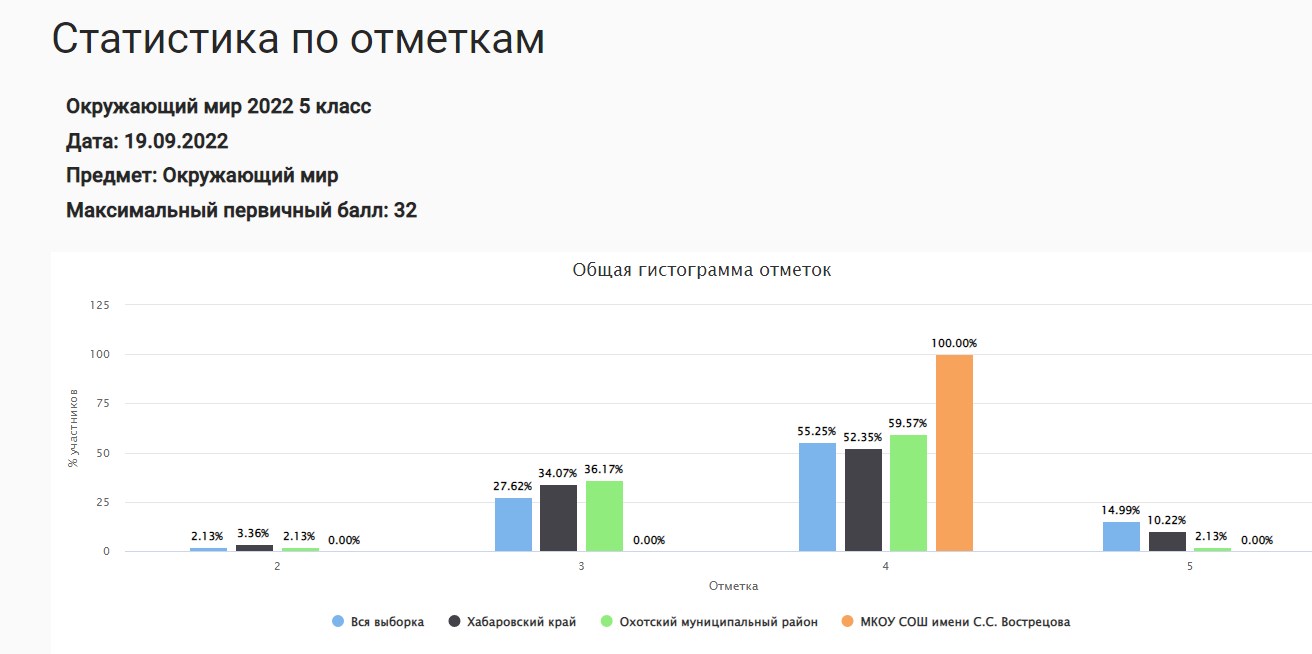 Учащаяся 5 класса по русскому языку получила за работу отметку «4». Это свидетельствует о достаточном уровне по предмету.Математика, 5 класс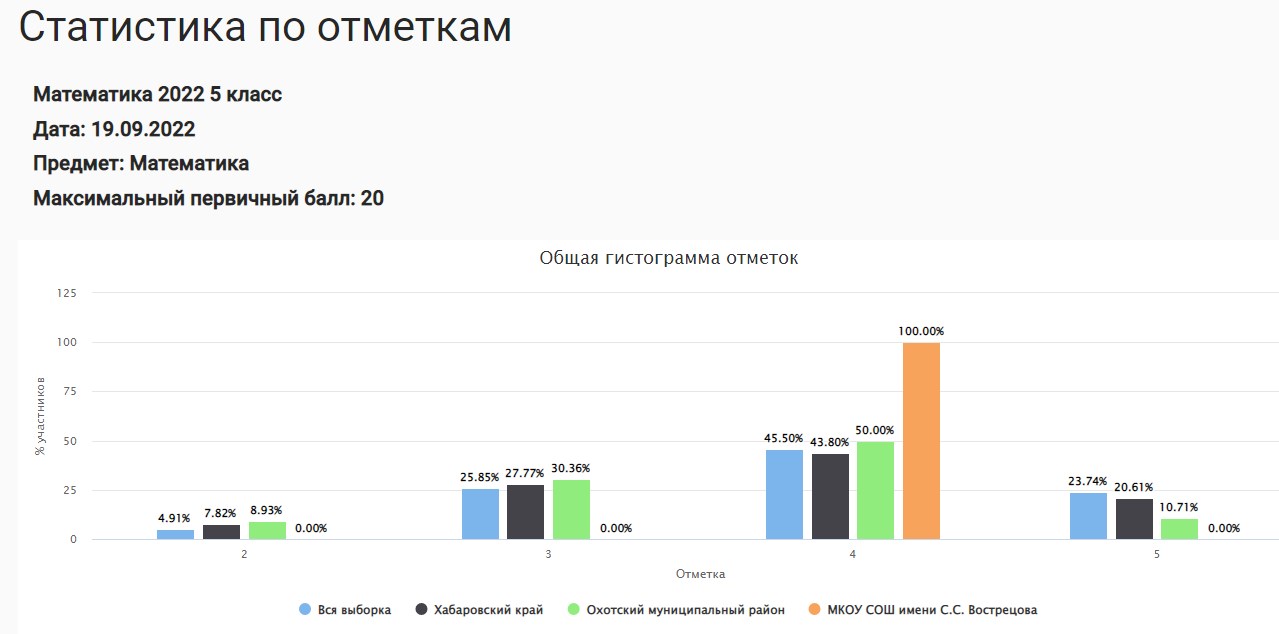 Учащаяся 5 класса по математике получила за работу отметку «4», что свидетельствует о достаточном уровне подготовки.Русский язык, 5 класс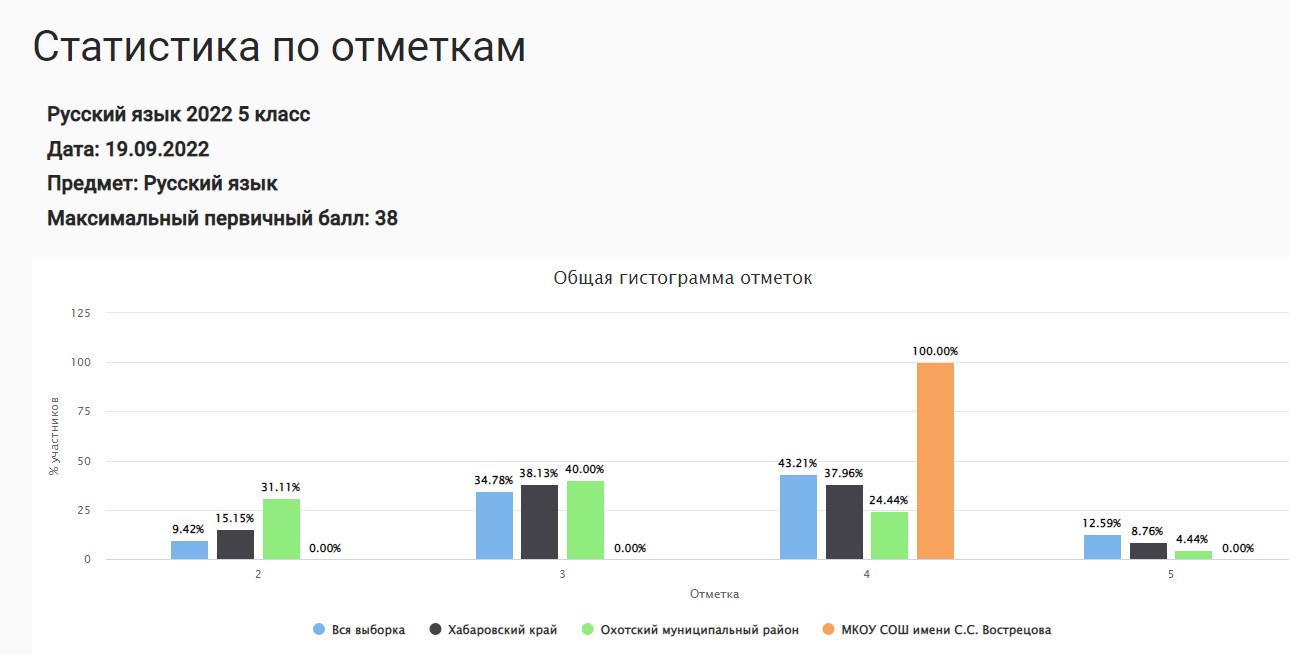 Учащаяся 5 класса по русскому языку получила за работу отметку «4», что свидетельствует о достаточном уровне подготовки.Русский язык, 6 класс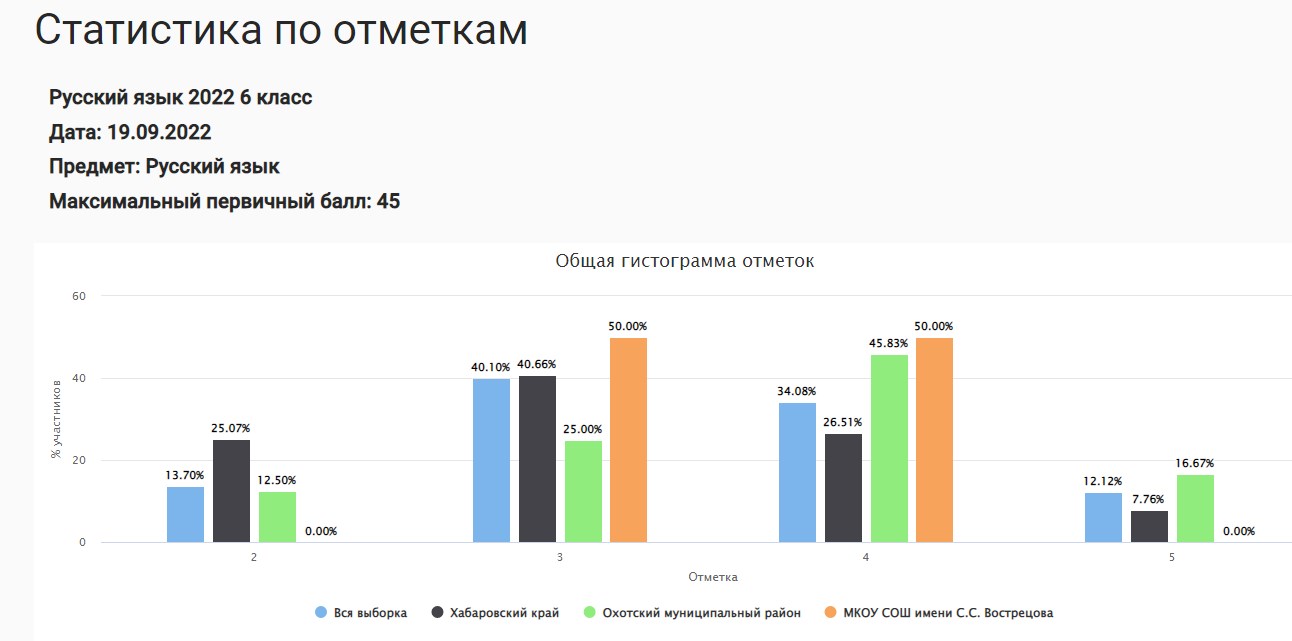 Как показано на диаграмме, учащиеся 6 класса по русскому языку получили за работу отметку «4» и отметку «3». Кроме того, учащиеся с неудовлетворительной отметкой в образовательной организации отсутствуют. Это свидетельствует об удовлетворительном уровне подготовки учащихся по предметуМатематика, 6 класс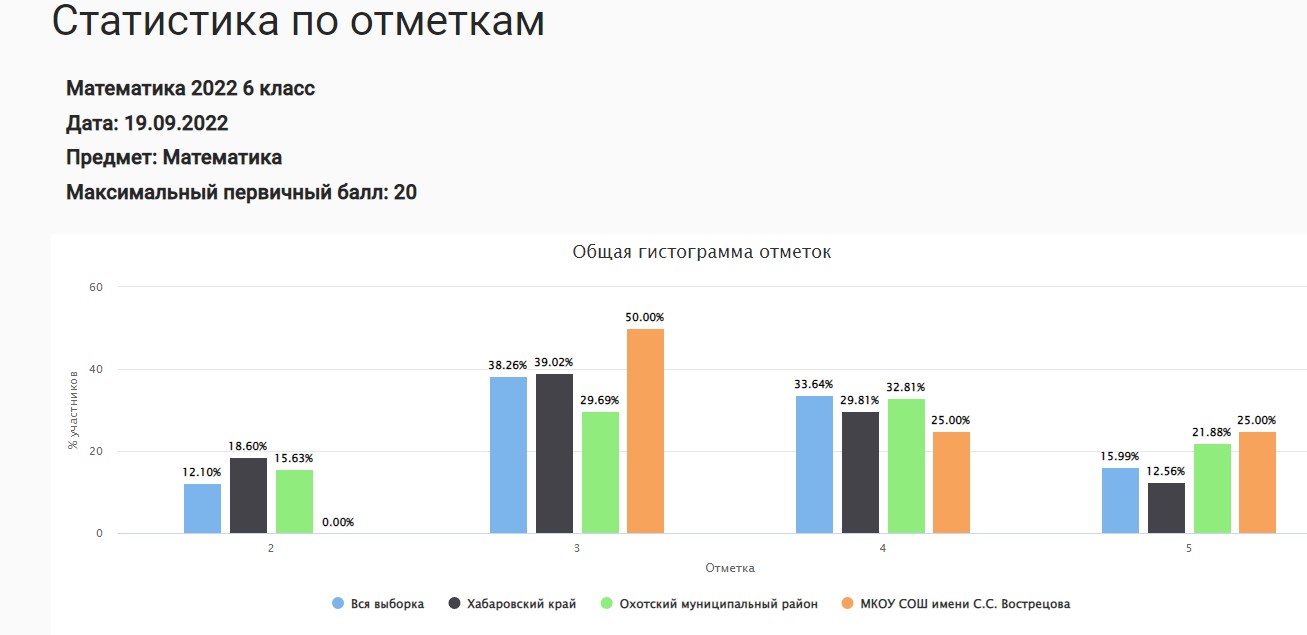 Учащиеся 6 класса по математике получили за работу отметки «3», «4», «5». Кроме того, учащиеся с неудовлетворительной отметкой в образовательной организации отсутствуют. Это свидетельствует об удовлетворительном уровне подготовки учащихся по предмету.Биология, 6 класс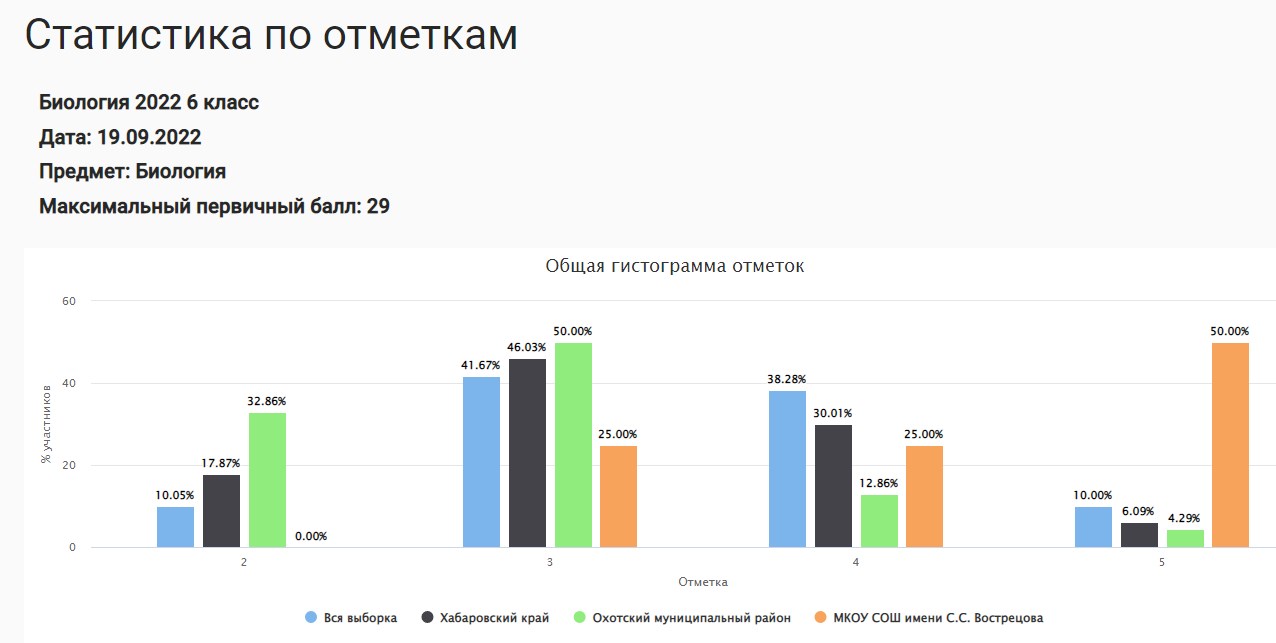 Учащиеся 6 класса по биологии получили за работу преимущественно отметку «5»,  что превосходит результаты остальных участников работы на разных уровнях. Кроме того, учащиеся с неудовлетворительной отметкой в образовательной организации отсутствуют. Это свидетельствует об удовлетворительном уровне подготовки учащихся по предмету.История, 6 класс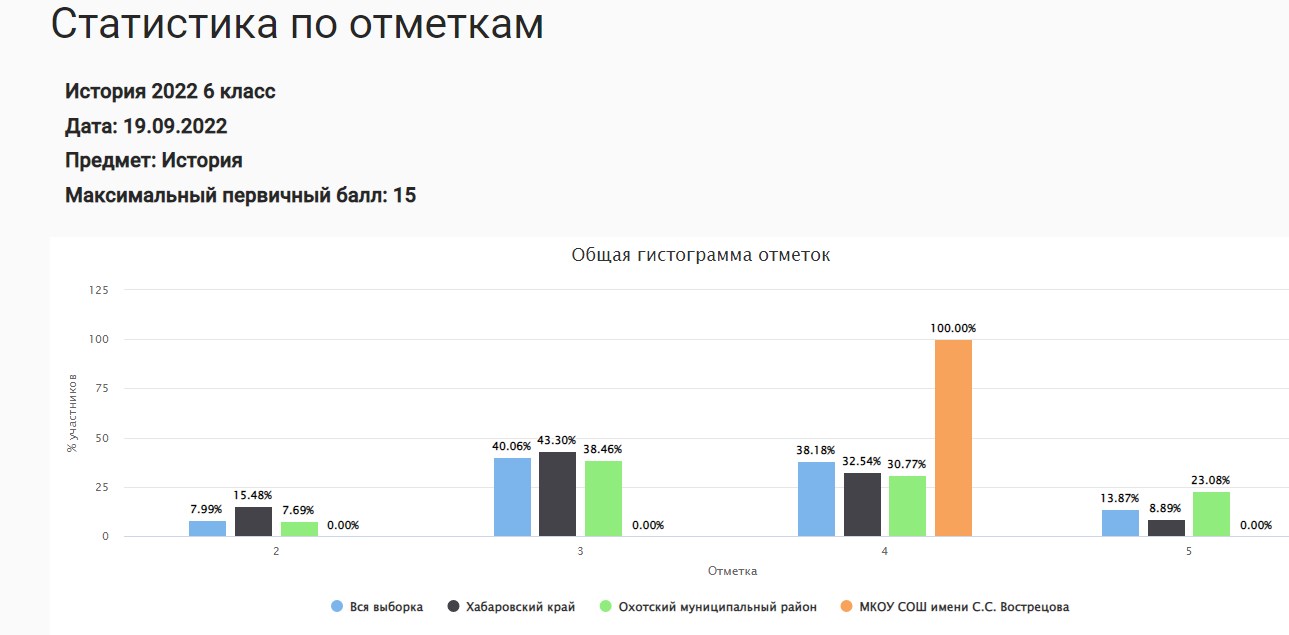   Учащиеся 6 класса по истории получили за работу преимущественно отметку «4», что превосходит результаты остальных участников работы на разных уровнях. Кроме того, учащиеся с неудовлетворительной отметкой в образовательной организации отсутствуют. Это свидетельствует об удовлетворительном уровне подготовки учащихся по предмету.Русский язык, 7 класс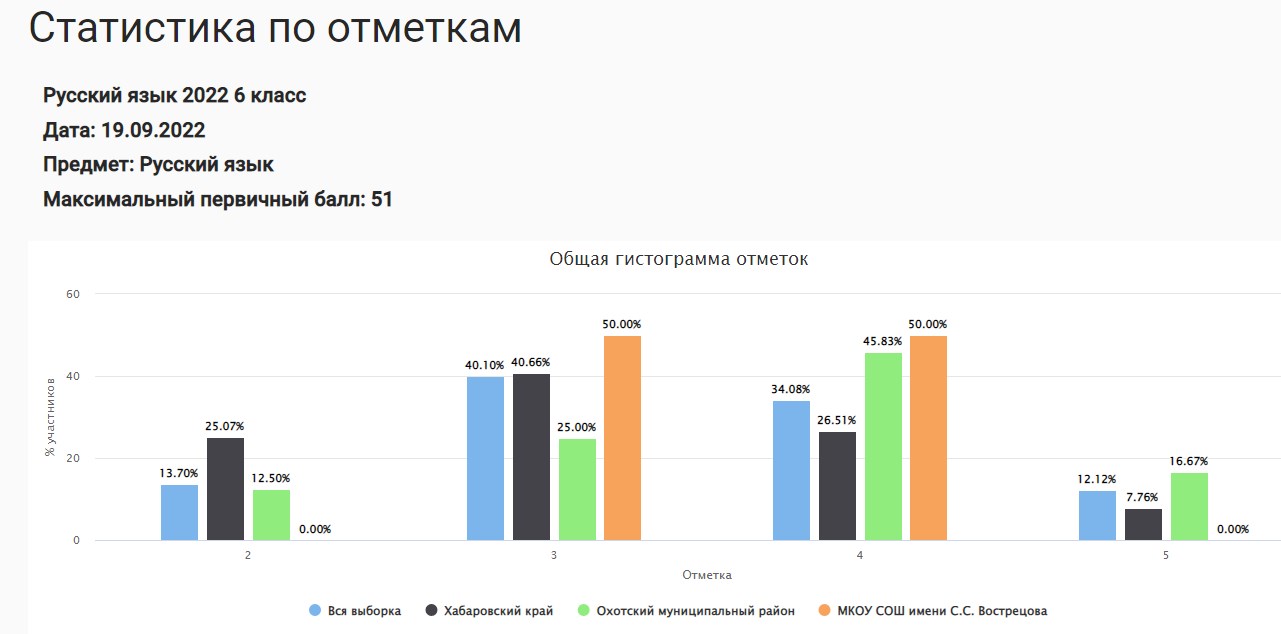 Учащиеся 7 класса по русскому языку получили за работу отметки «3» и «4», что выше результатов остальных участников работы на разных уровнях. Кроме того, учащиеся с неудовлетворительной отметкой в образовательной организации отсутствуют. Это свидетельствует об удовлетворительном уровне подготовки учащихся по предмету.Математика, 7 класс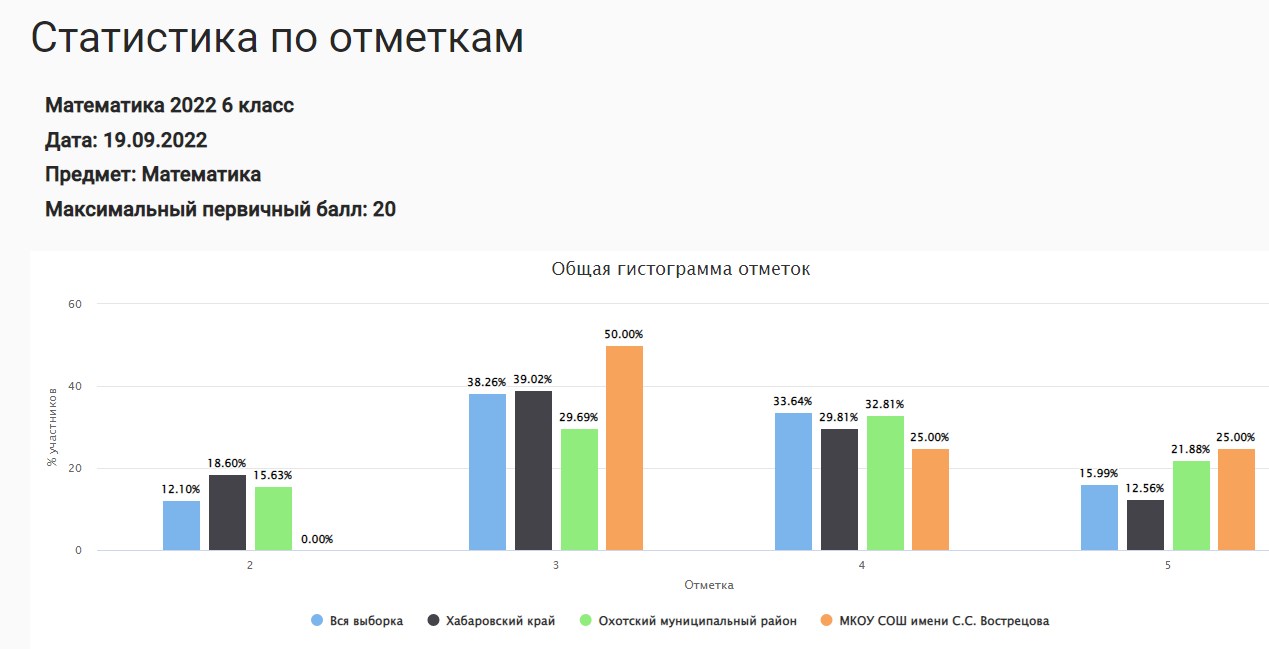 Учащиеся 7 класса по математике получили за работу преимущественно отметку «3», что превосходит результаты остальных участников работы на разных уровнях. Количество учащихся с отметкой «4» ниже количества остальных участников работы на разных уровнях.  Кроме того, учащиеся с неудовлетворительной отметкой в образовательной организации отсутствуют. Это свидетельствует об удовлетворительном уровне подготовки учащихся по предмету.Биология, 7 класс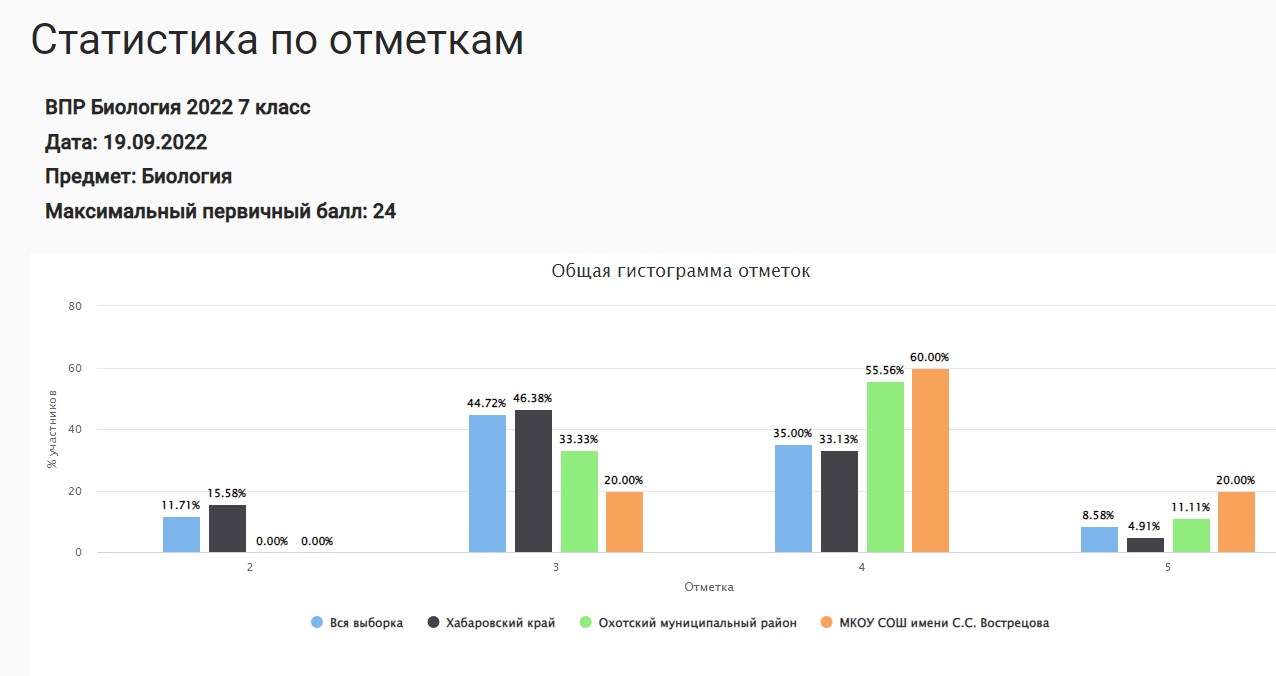 Учащиеся 7 класса по биологии получили за работу преимущественно отметку «4», что превосходит результаты остальных участников работы на разных уровнях. Кроме того, учащиеся с неудовлетворительной отметкой в образовательной организации отсутствуют. Это свидетельствует об удовлетворительном уровне подготовки учащихся по предмету.Обществознание, 7 класс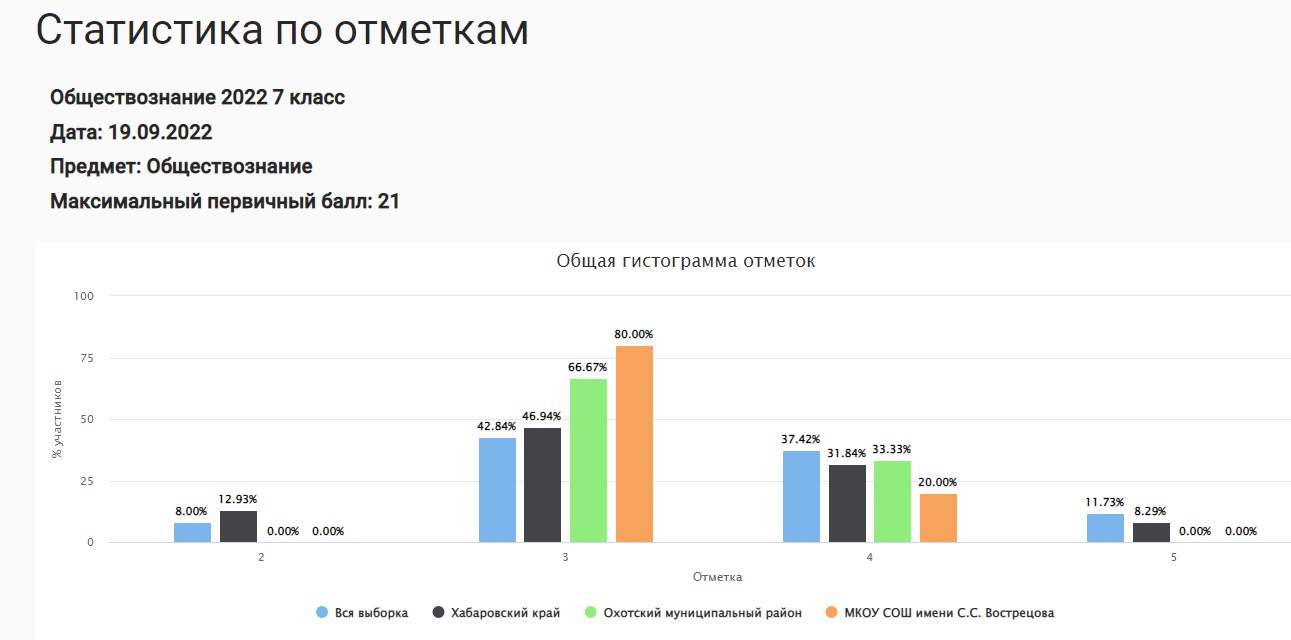 Учащиеся 7 класса по обществознанию получили за работу преимущественно отметку «3». Это свидетельствует о неудовлетворительном уровне подготовки учащихся по предмету.Кроме того, учащиеся с неудовлетворительной отметкой в образовательной организации отсутствуют. Это свидетельствует об удовлетворительном уровне подготовки учащихся по предмету.Русский язык, 8 класс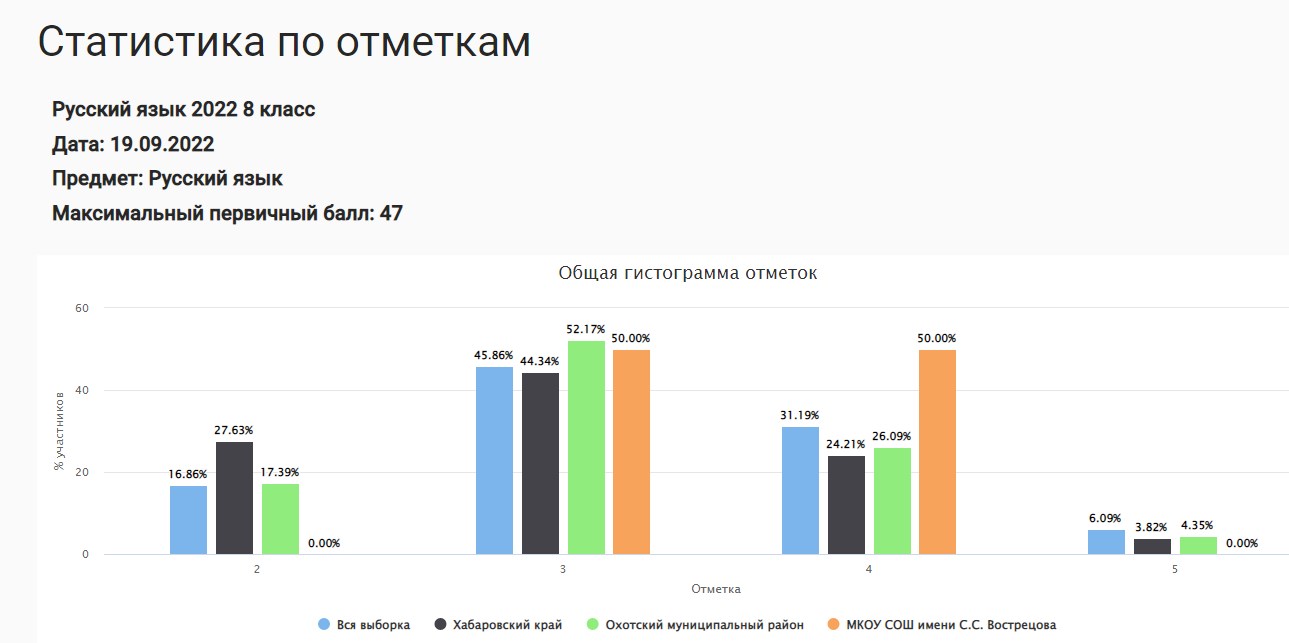 Учащиеся 8 класса по русскому языку получили за работу преимущественно отметки «3» и «4». Кроме того, учащиеся с неудовлетворительной отметкой в образовательной организации отсутствуют. Это свидетельствует об удовлетворительном уровне подготовки учащихся по предмету и о том, что учителям есть над чем работать.Математика, 8 класс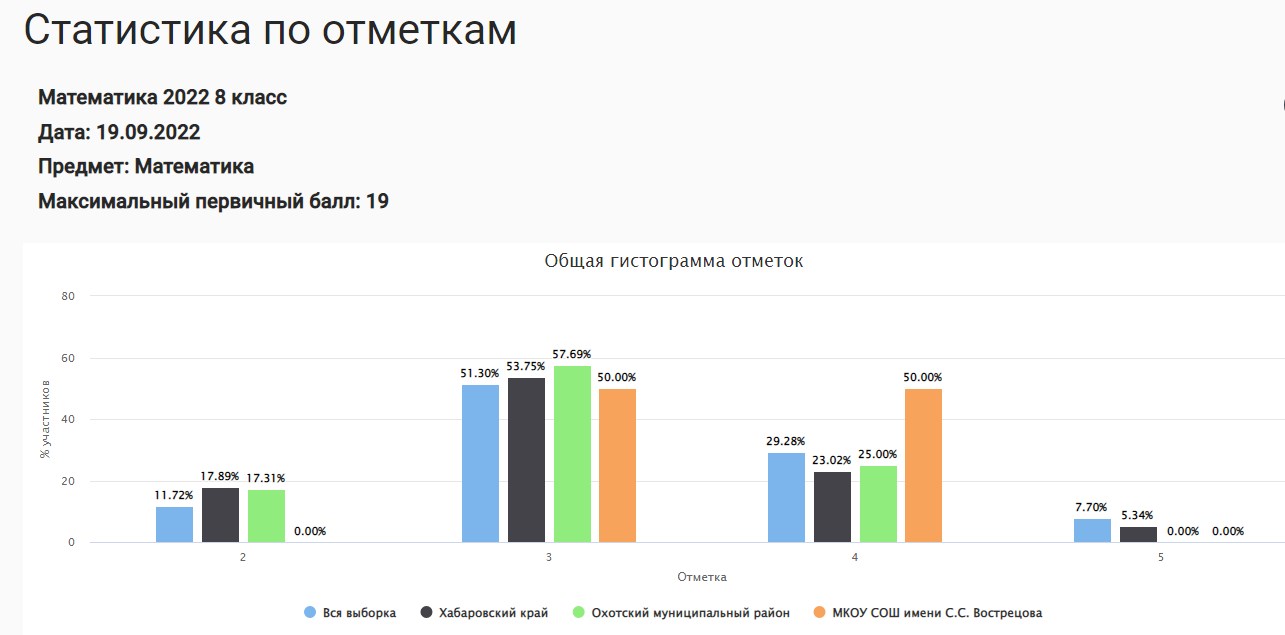 Учащиеся 8 класса по математике получили за работу отметки «3» и «4». Кроме того, учащиеся с неудовлетворительной отметкой в образовательной организации отсутствуют. Это свидетельствует об удовлетворительном уровне подготовки учащихся по предмету и о том, что учителям есть над чем работать.Биология, 8 класс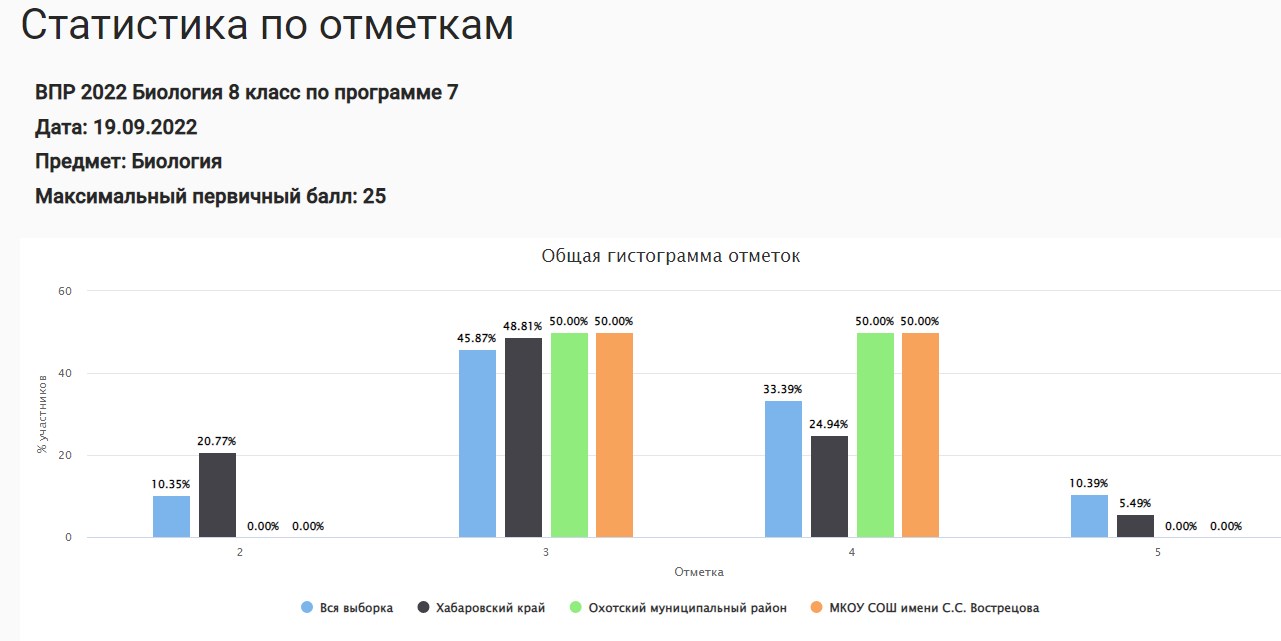 Учащиеся 8 класса по биологии получили за работу отметки «3» и «4». Кроме того, учащиеся с неудовлетворительной отметкой в образовательной организации отсутствуют. Это свидетельствует об удовлетворительном уровне подготовки учащихся по предмету и о том, что учителям есть над чем работать.История, 8 класс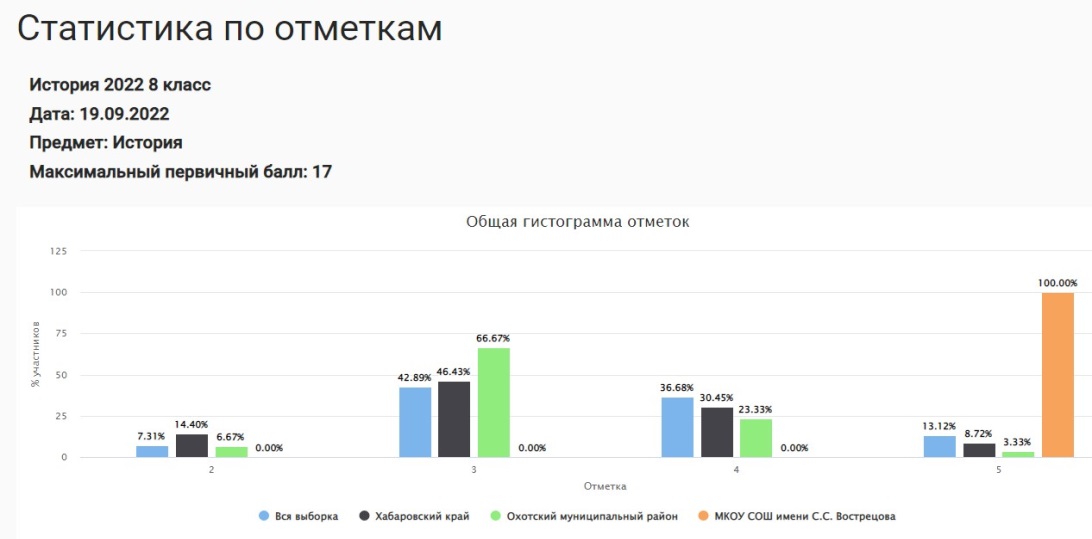 Учащийся 8 класса по истории получил за работу отметку «5». Кроме того, учащиеся с неудовлетворительной отметкой в образовательной организации отсутствуют. Это свидетельствует об удовлетворительном уровне подготовки учащихся по предмету.	Английский язык, 8 класс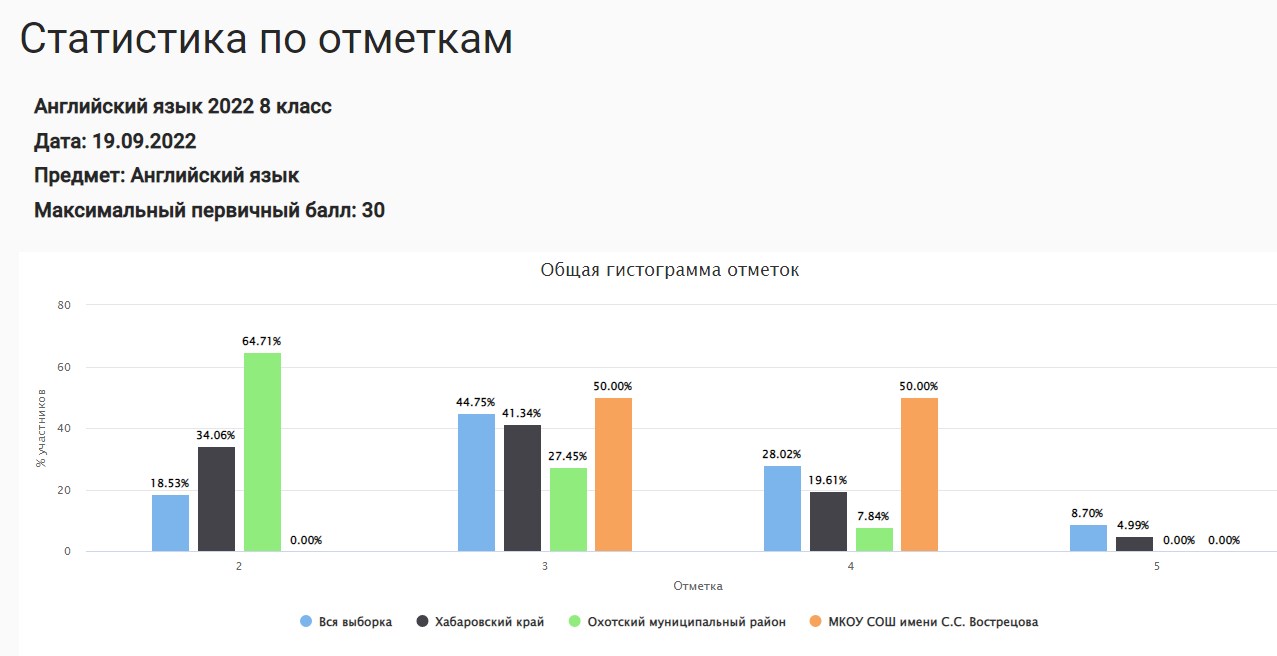 Учащиеся 8 класса по биологии получили за работу отметки «3» и «4». Кроме того, учащиеся с неудовлетворительной отметкой в образовательной организации отсутствуют. Это свидетельствует об удовлетворительном уровне подготовки учащихся по предмету и о том, что учителям есть над чем работать.Русский язык, 9 класс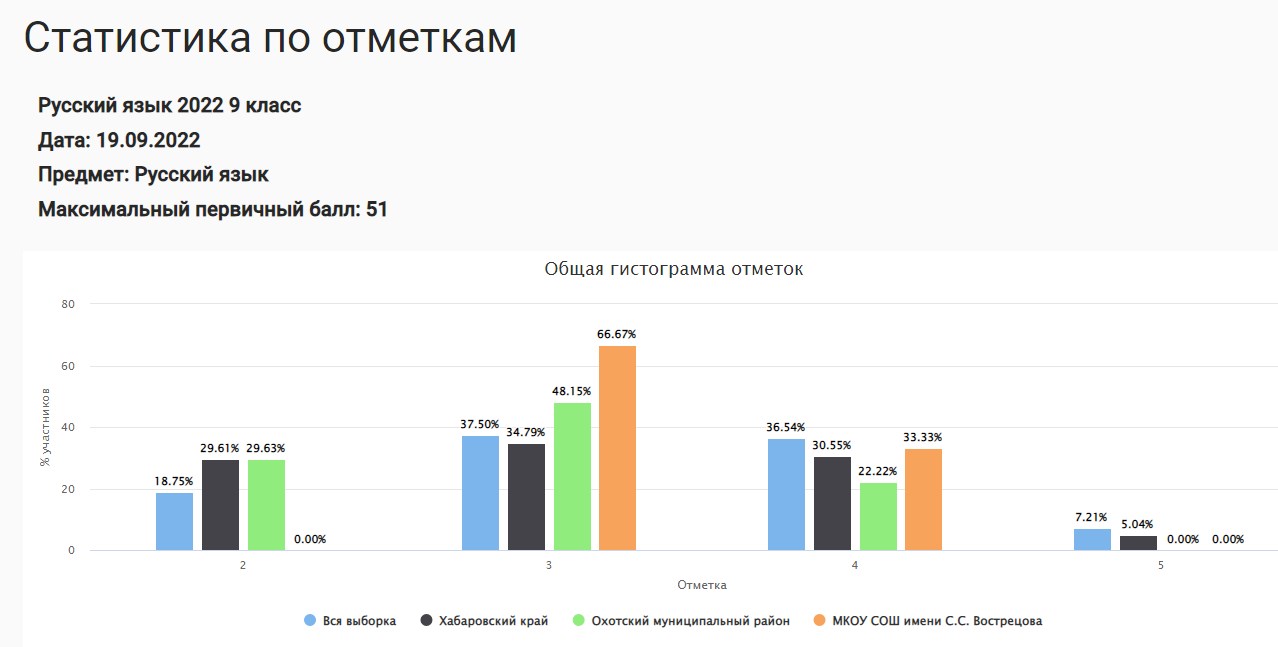 Учащиеся 9 класса по русскому языку получили за работу отметки «3» и «4». Кроме того, учащиеся с неудовлетворительной отметкой в образовательной организации отсутствуют. Это свидетельствует об удовлетворительном уровне подготовки учащихся по предмету и о том, что учителям есть над чем работать.Математика, 9 класс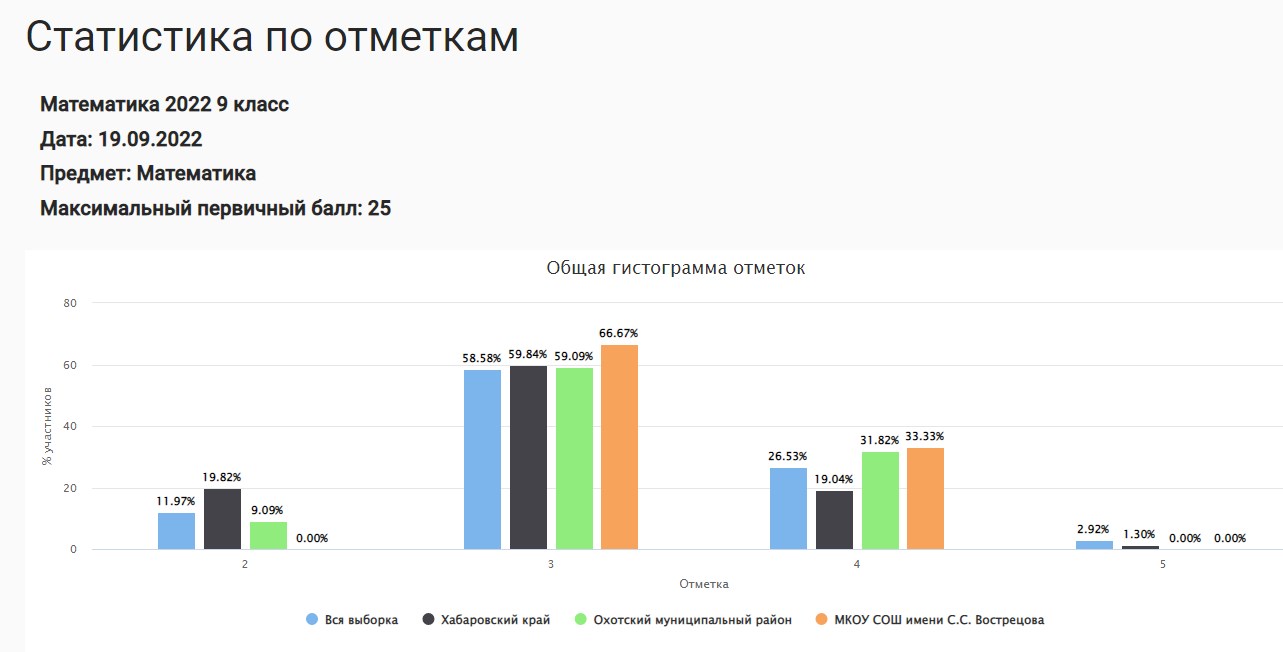 Учащиеся 9 класса по математике получили за работу отметки «3» и «4». Кроме того, учащиеся с неудовлетворительной отметкой в образовательной организации отсутствуют. Это свидетельствует об удовлетворительном уровне подготовки учащихся по предмету и о том, что учителям есть над чем работать.                          Физика, 9 класс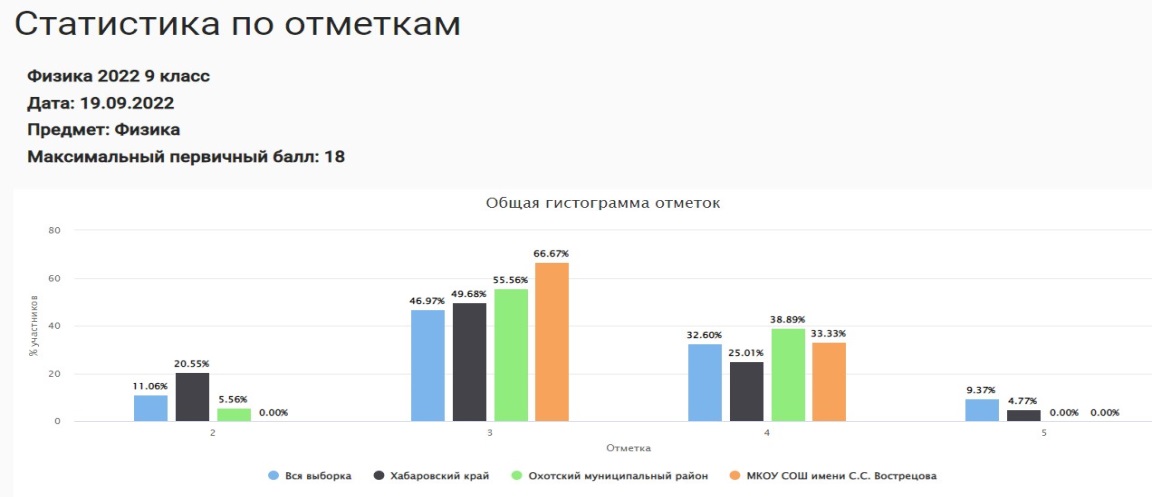 Учащиеся 9 класса по физике получили за работу отметки «3» и «4». Кроме того, учащиеся с неудовлетворительной отметкой в образовательной организации отсутствуют. Это свидетельствует об удовлетворительном уровне подготовки учащихся по предмету и о том, что учителям есть над чем работать.Обществознание, 9 класс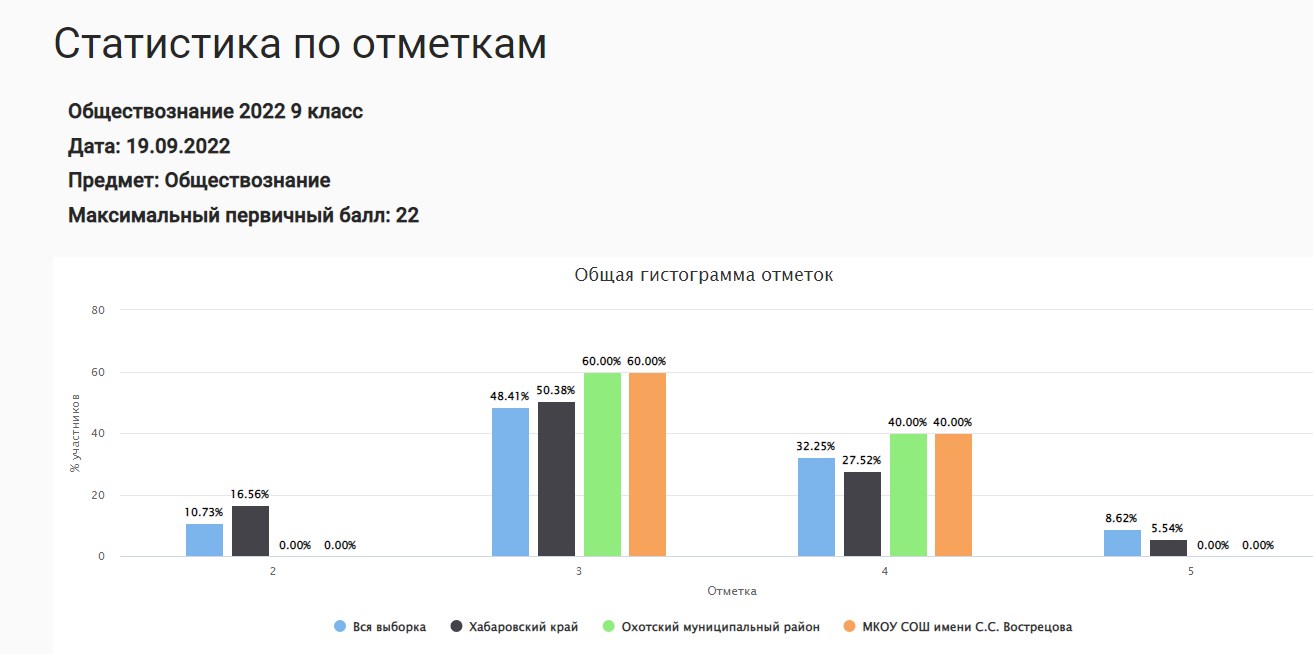 Учащиеся 9 класса по обществознанию получили за работу отметки «3» и «4». Кроме того, учащиеся с неудовлетворительной отметкой в образовательной организации отсутствуют. Это свидетельствует об удовлетворительном уровне подготовки учащихся по предмету и о том, что учителям есть над чем работать.Шаг 3. Провести сравнительный анализ результатов ВПР-2022 в ОО с отметками по журналу.Таблица 2 - Сравнительный анализ результатов участников ВПРОбщий вывод. Данные таблицы говорят о том, что в основном для всех классов характерны признаки соответствия отметок при проверке ВПР. Наименьшие отклонения в расхождениях между отметками по журналу учащихся и результатами ВПР в сторону понижения у обучающихся 5, 6, 8  классов.После проведённого анализа причин данной статистики было выявлено, что в большинстве случаев учащимся не хватало нескольких баллов (1-3), часто из-за неумения формулировать мысль для развёрнутого ответа,  результате спешки или невнимательности. Учителям-предметникам рекомен                                                   довано включить в рабочие программы по предметам задания по типу ВПР.Шаг 4. Распределение первичных баллов ВПР – 2022_ в образовательной организацииВ качестве примера представлена гистограмма, на которой отражено распределение первичных баллов, близкое к нормальному.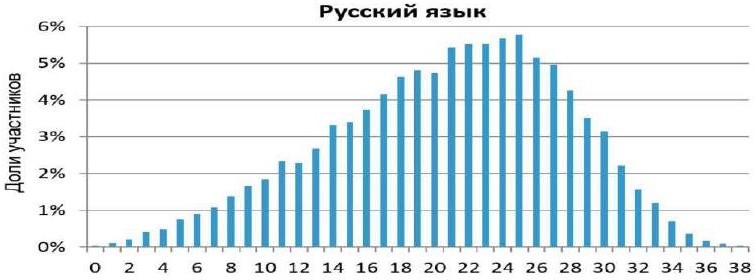 Сравним гистограммы ВПР учащихся МКОУ СОШ имени С.С. Вострецова по  предметам.Окружающий мир,5 класс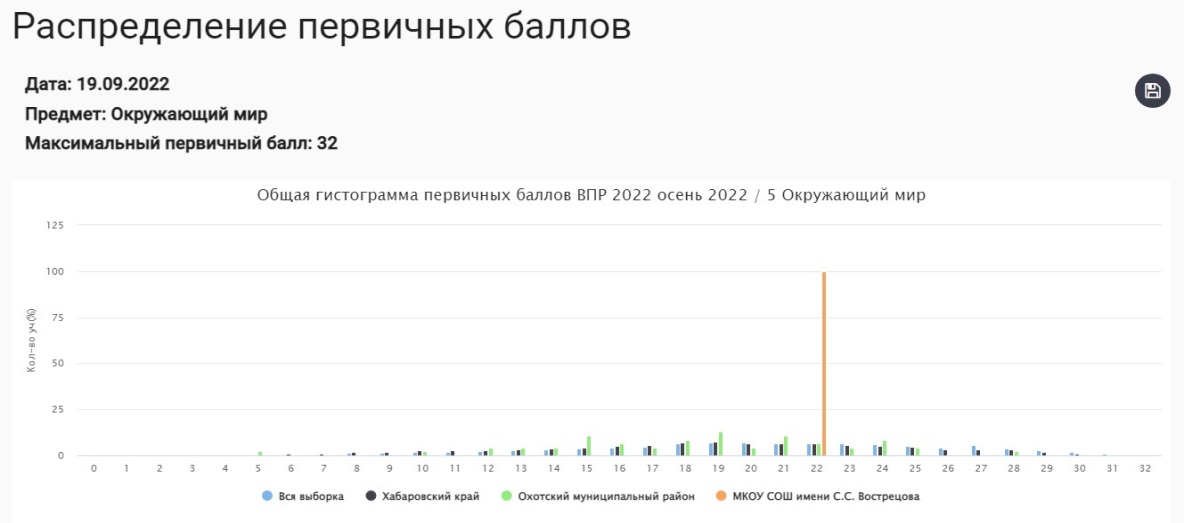 вид гистограммы по окружающему миру в 5 классе соответствует нормальному распределению первичных баллов;меры, принятые ОО для снижения необъективности при проверке учителями работ учащихся в следующем учебном году, указаны в дорожной карте.Русский язык, 5 класс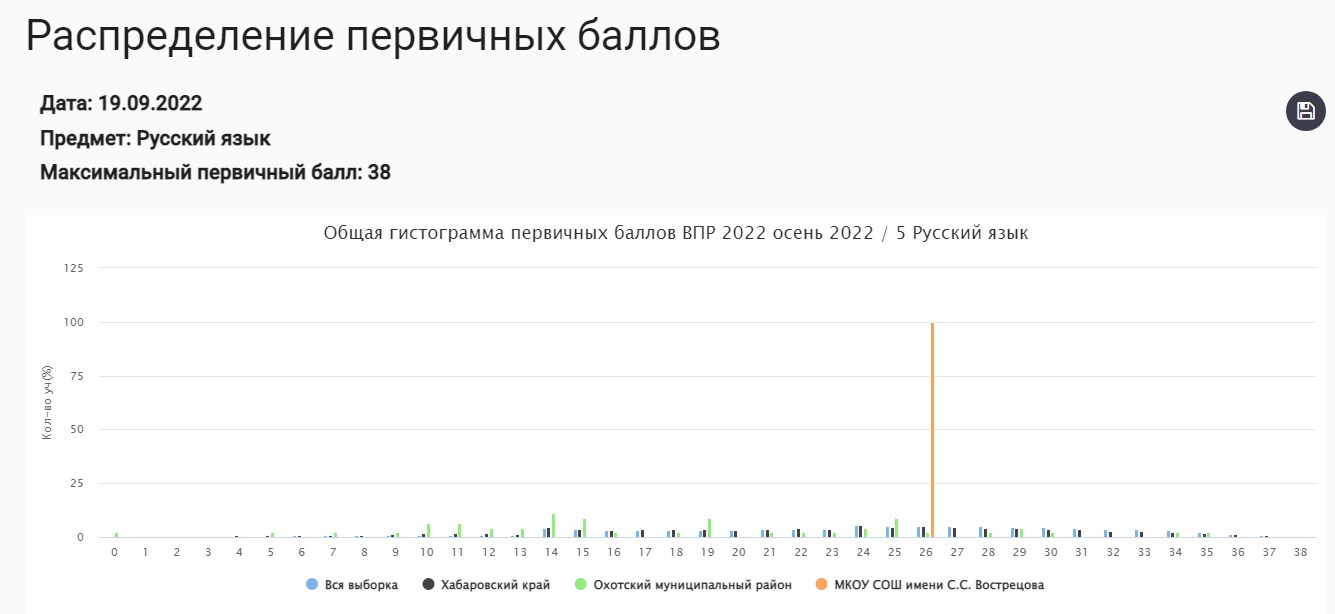 вид гистограммы по русскому языку в 5 классах соответствует нормальному распределению первичных баллов;меры, принятые ОО для снижения необъективности при проверке учителями работ учащихся в следующем учебном году, указаны в дорожной карте.Математика, 5 класс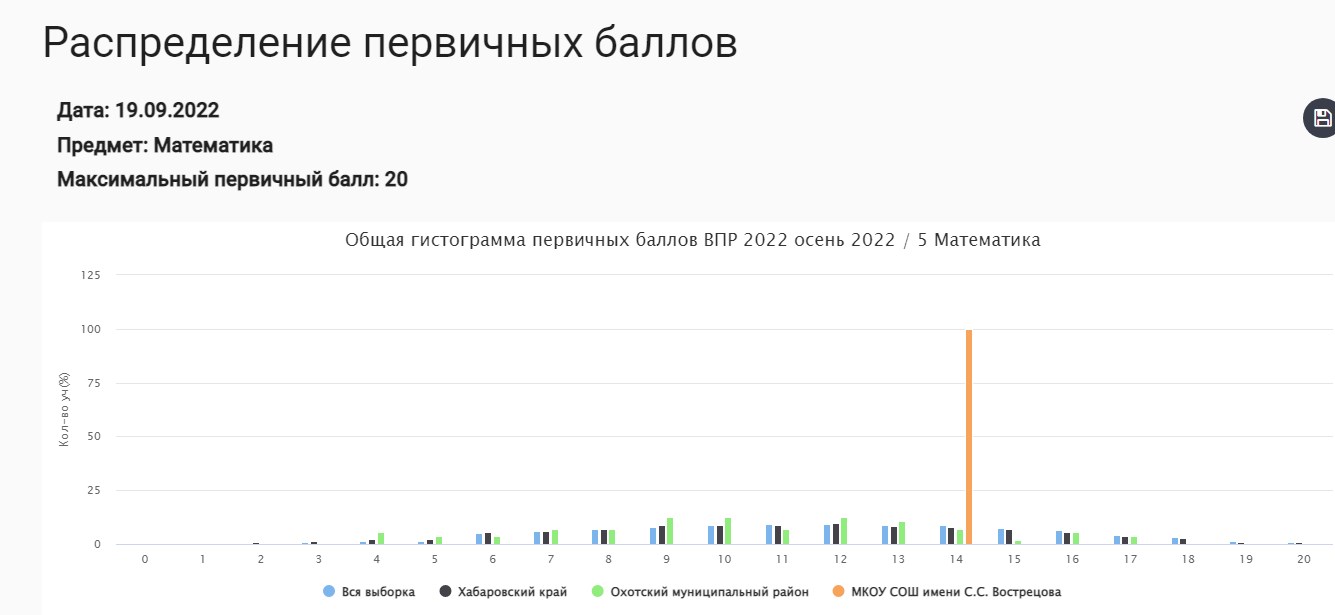 вид гистограммы по математике в 5 классах соответствует нормальному распределению первичных баллов;меры, принятые ОО для снижения необъективности при проверке учителями работ учащихся в следующем учебном году, указаны в дорожной карте.Русский язык, 6 класс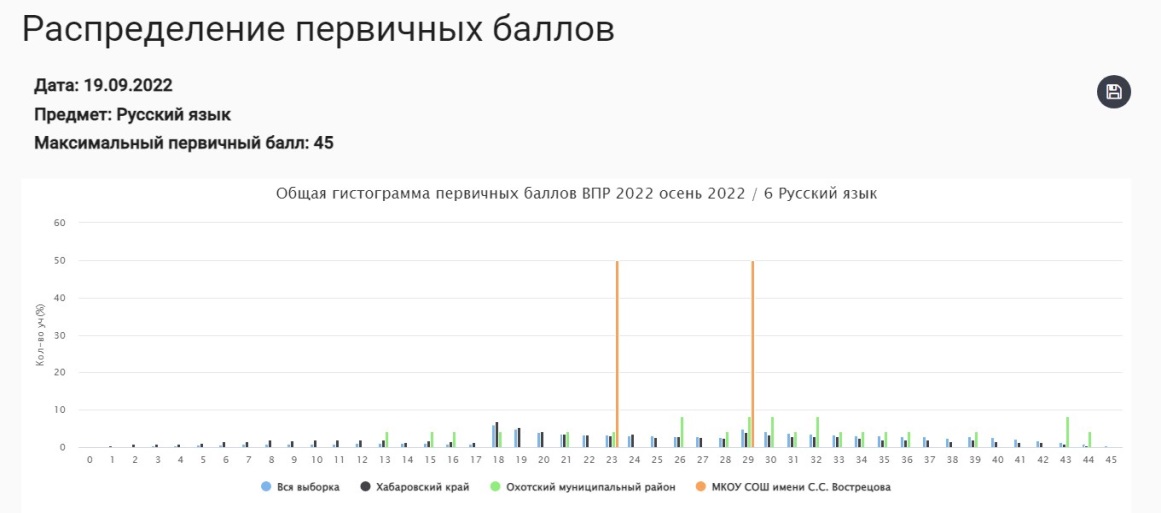 вид гистограммы по русскому языку в 6 классах не соответствует нормальному распределению первичных баллов;фиксируемые «пики» находятся в рамках «4» балловмеры, принятые ОО для снижения необъективности при проверке учителями работ учащихся в следующем учебном году, указаны в дорожной карте.Математика, 6 класс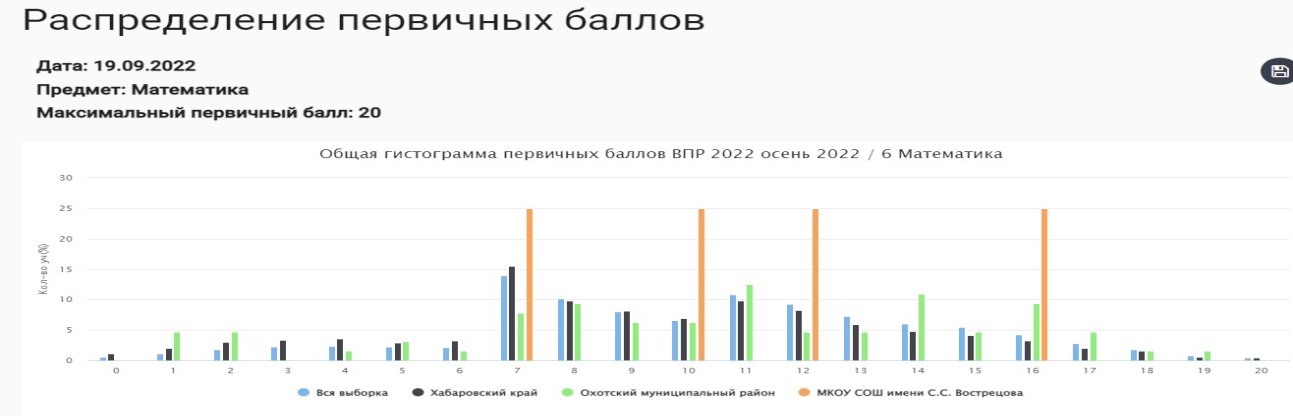 вид гистограммы по математике в 6 классах почти соответствует нормальному распределению первичных баллов;фиксируемые «пики» находятся в рамках «3» балловмеры, принятые ОО для снижения необъективности при проверке учителями работ учащихся в следующем учебном году, указаны в дорожной карте.Биология, 6 класс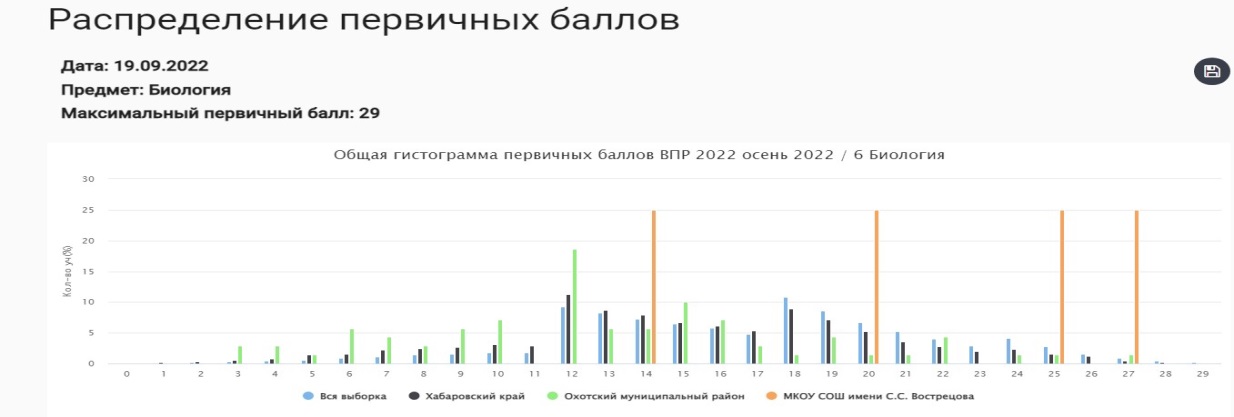 вид гистограммы по биологии в 6 классе соответствует нормальному распределению первичных баллов;меры, принятые ОО для снижения необъективности при проверке учителями работ учащихся в следующем учебном году, указаны в дорожной карте.История, 6 класс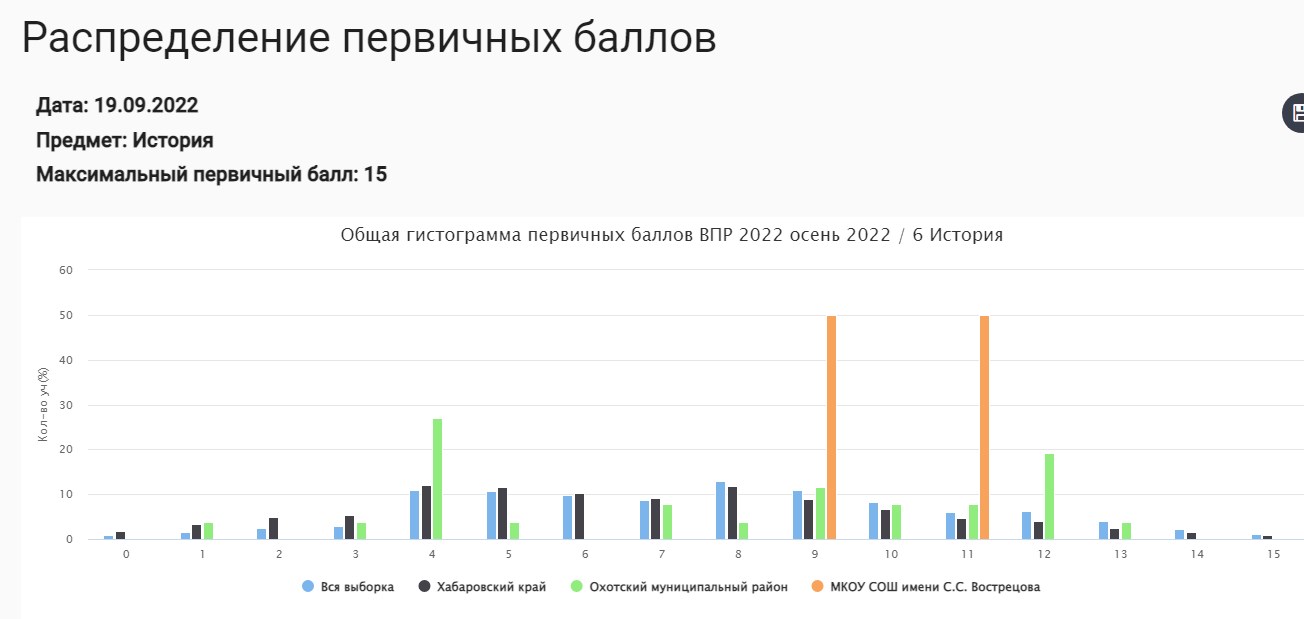 вид гистограммы по истории в 6 классе почти соответствует нормальному распределению первичных баллов;меры, принятые ОО для снижения необъективности при проверке учителями работ учащихся в следующем учебном году, указаны в дорожной карте.Русский язык, 7 класс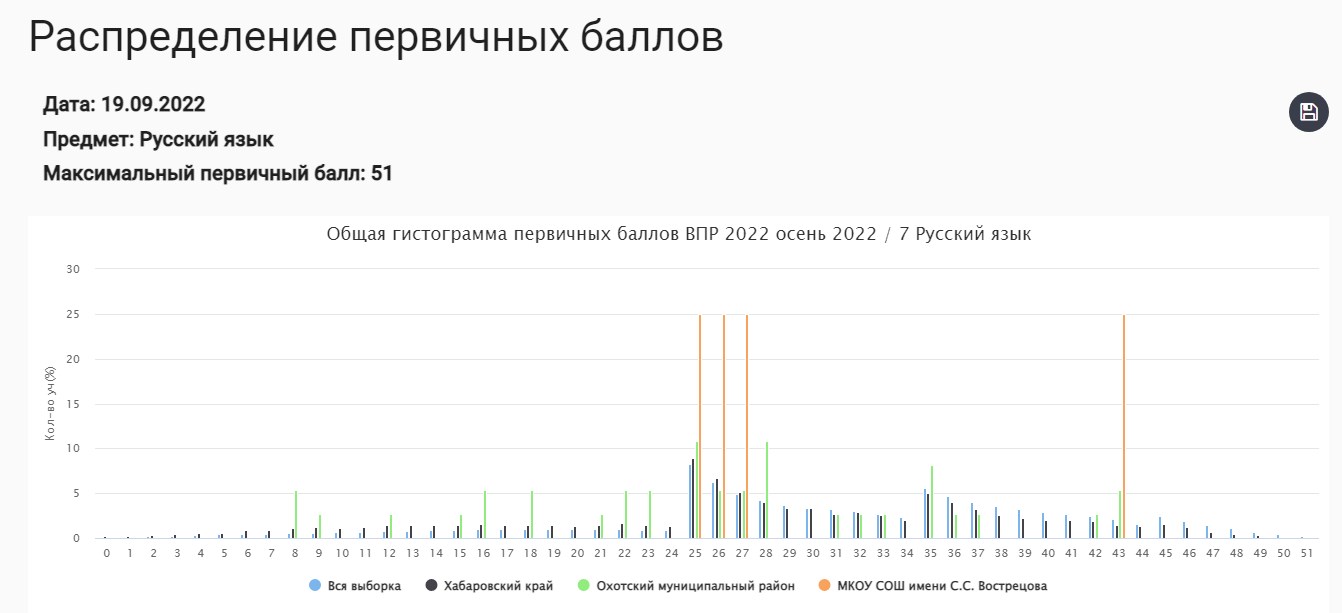 вид гистограммы по русскому языку в 7 классах не соответствует нормальному распределению первичных баллов;фиксируемые «пики» находятся в рамках «3» баллов; меры, принятые ОО для снижения необъективности при проверке учителями работ учащихся в следующем учебном году, указаны в дорожной карте.Математика, 7 класс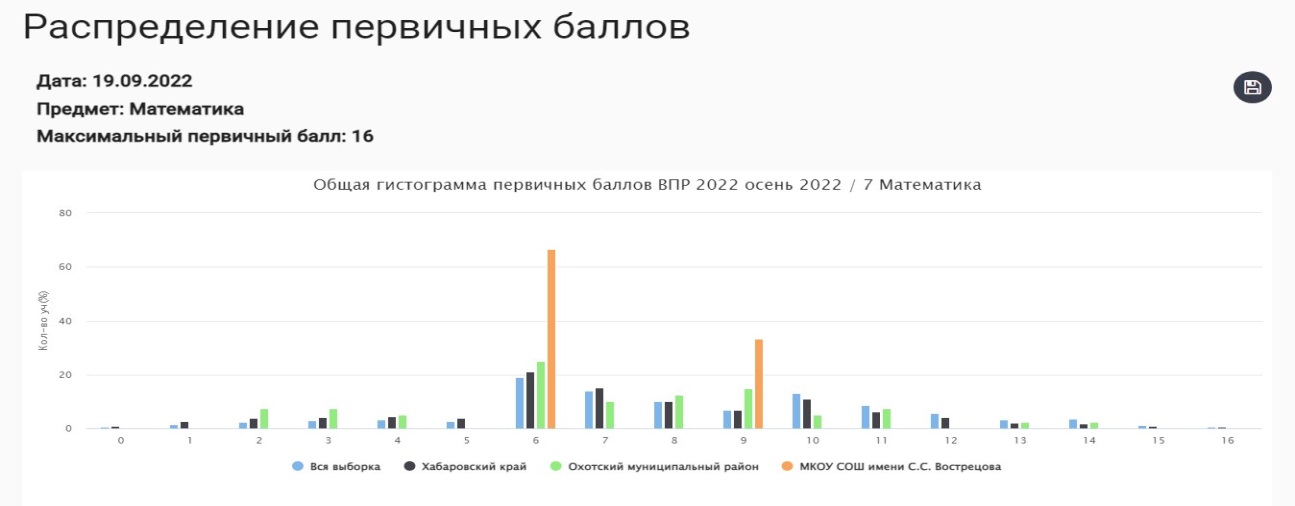 вид гистограммы по математике в 7 классе не соответствует нормальному распределению первичных баллов; фиксируемые «пики» находятся в рамках «3» баллов;меры, принятые ОО для снижения необъективности        при проверке учителями работ учащихся в следующем учебном году, указаны в дорожной карте.Биология, 7 класс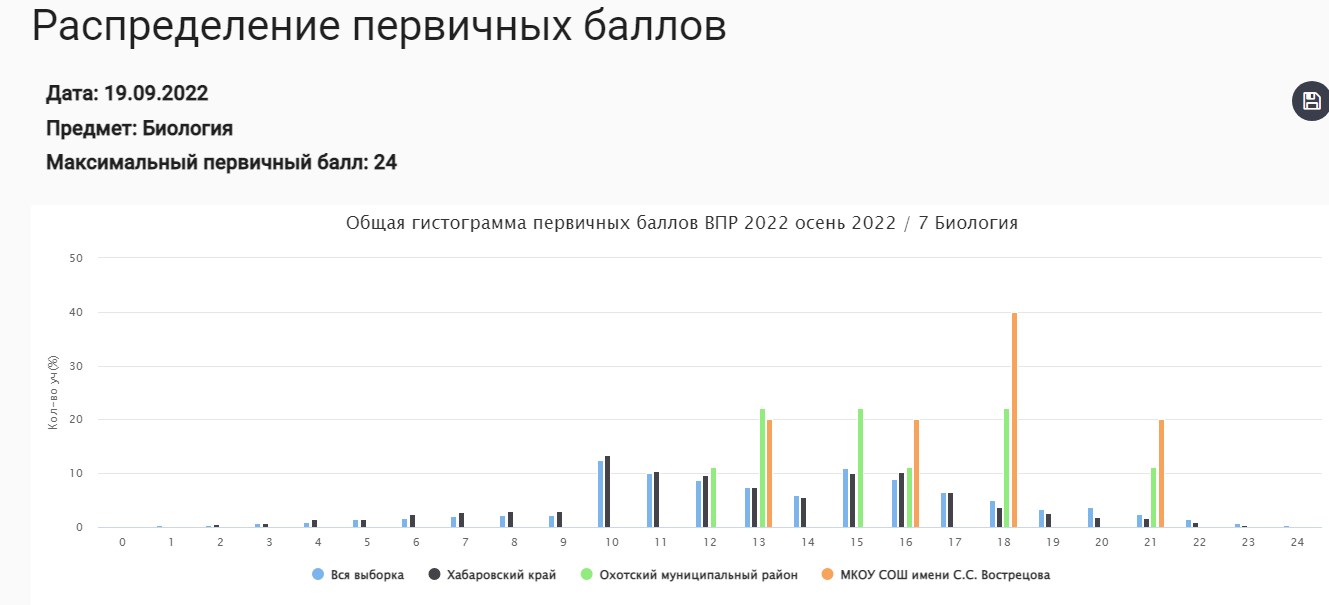 вид гистограммы по биологии в 7 классах не соответствует нормальному распределению первичных баллов в правой части;меры, принятые ОО для снижения необъективности при проверке учителями работ учащихся в следующем учебном году, указаны в дорожной карте.Обществознание, 7 класс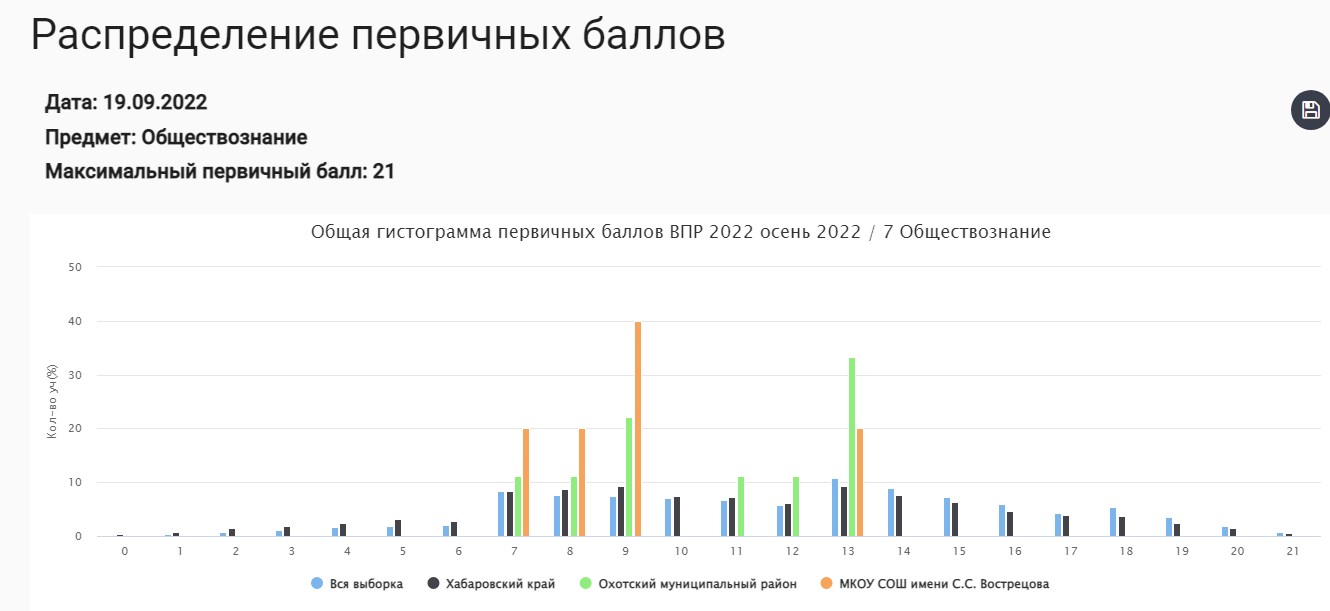 вид гистограммы по обществознанию в 7 классах почти соответствует нормальному распределению первичных баллов;фиксируемые «пики» находятся в рамках «3» и «4» баллов;меры, принятые ОО для снижения необъективности при проверке учителями работ учащихся в следующем учебном году, указаны в дорожной карте.Русский язык, 8 класс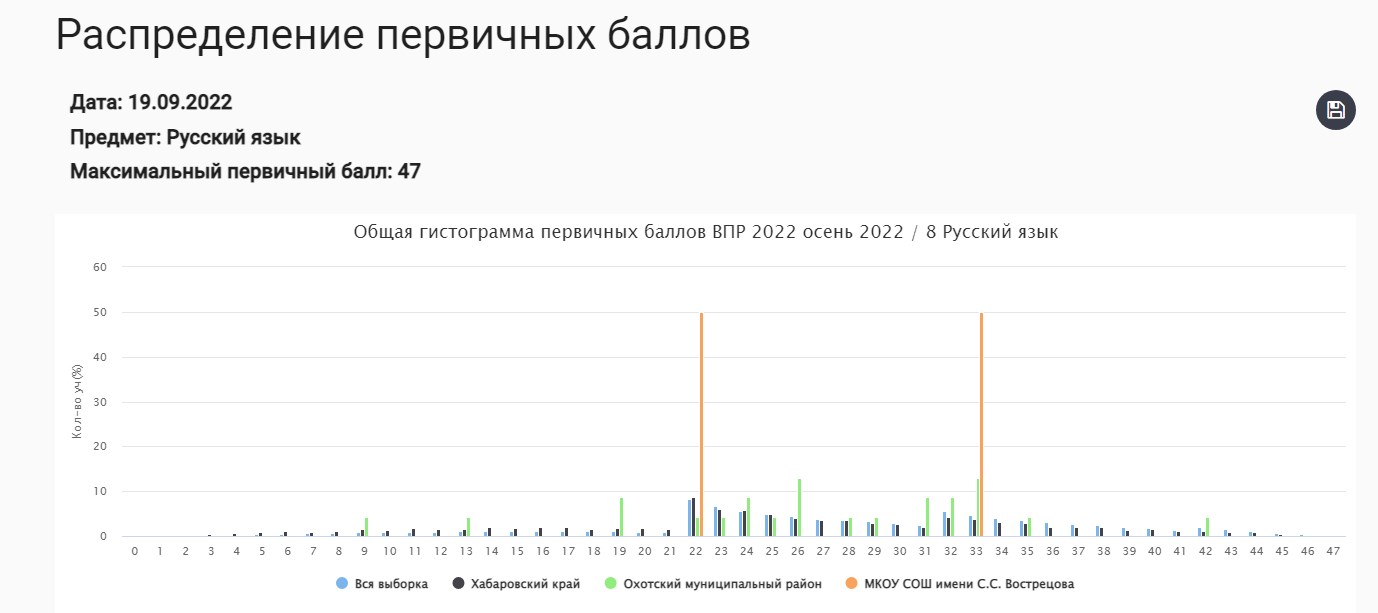  гистограммы по русскому языку в 8 классах не  совсем соответствует нормальному распределению первичных баллов;фиксируемые «пики» находятся в рамках «3» баллов;меры, принятые ОО для снижения необъективности при проверке учителями работ учащихся в следующем учебном году, указаны в дорожной карте.Математика, 8 класс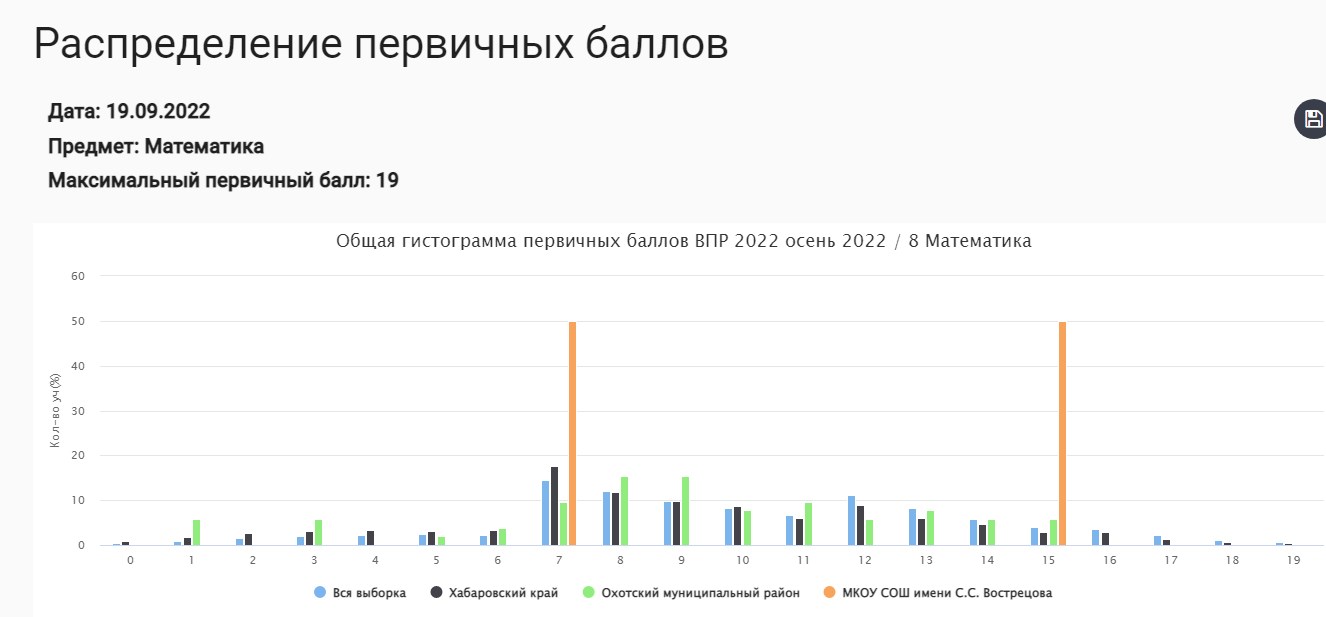 вид гистограммы по математике в 8 классах не совсем соответствует нормальному распределению первичных баллов;фиксируемые «пики» находятся в рамках «3» и «4» баллов;меры, принятые ОО для снижения необъективности при проверке учителями работ учащихся в следующем учебном году, указаны в дорожной карте.Биология, 8 класс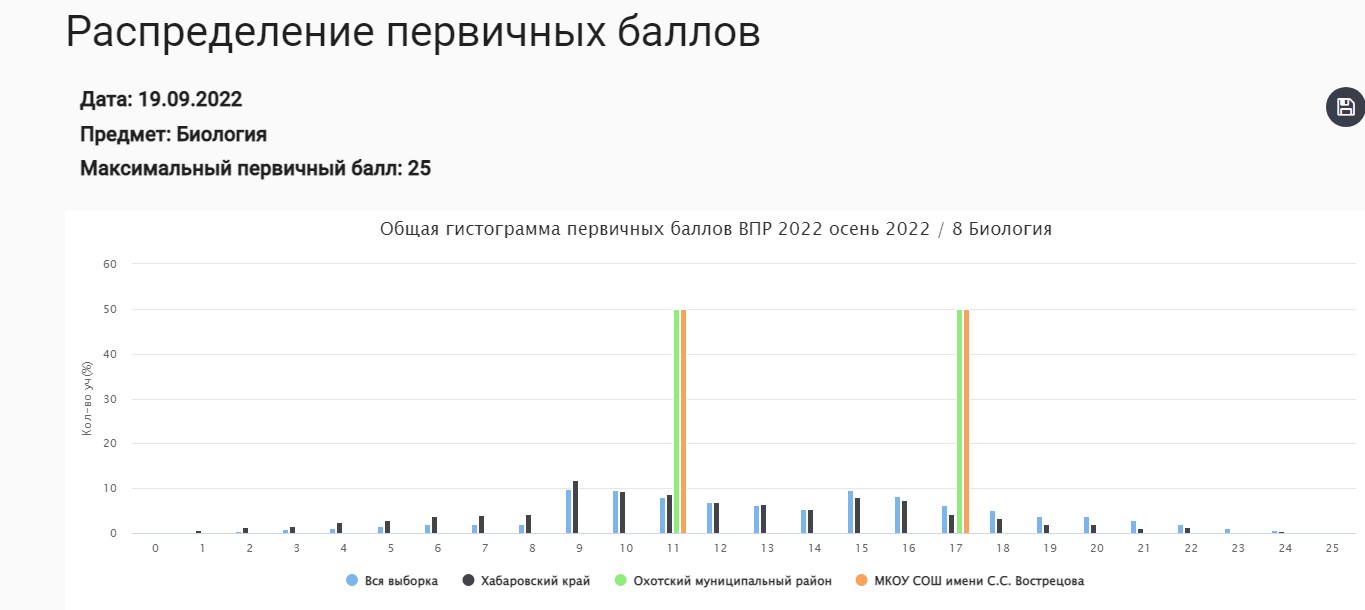 вид гистограммы по биологии в 8 классе соответствует нор- мальному распределению первичных баллов;меры, принятые ОО для снижения необъективности при проверке учителями работ учащихся в следующем учебном году, указаны в дорожной карте.История, 8 класс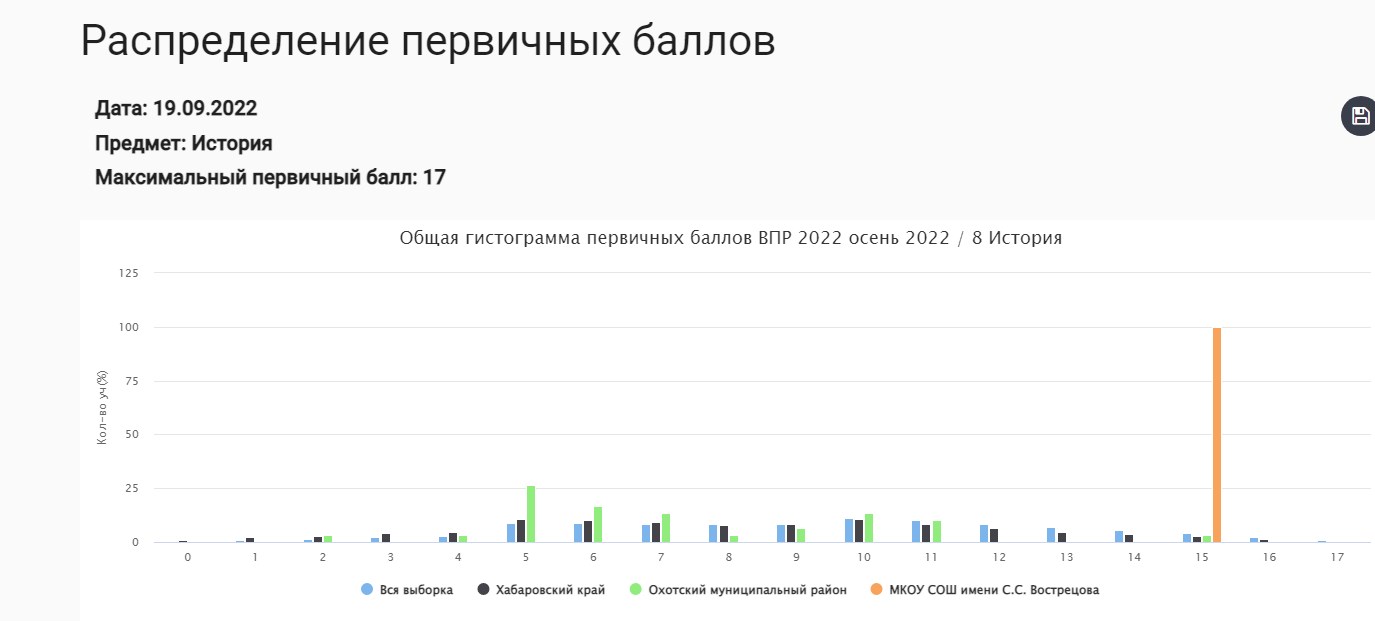 вид гистограммы по истории в 8 классе соответствует нормальному распределению первичных баллов;меры, принятые ОО для снижения необъективности при проверке учителями работ учащихся в следующем учебном году, указаны в дорожной карте.Английский язык, 8 класс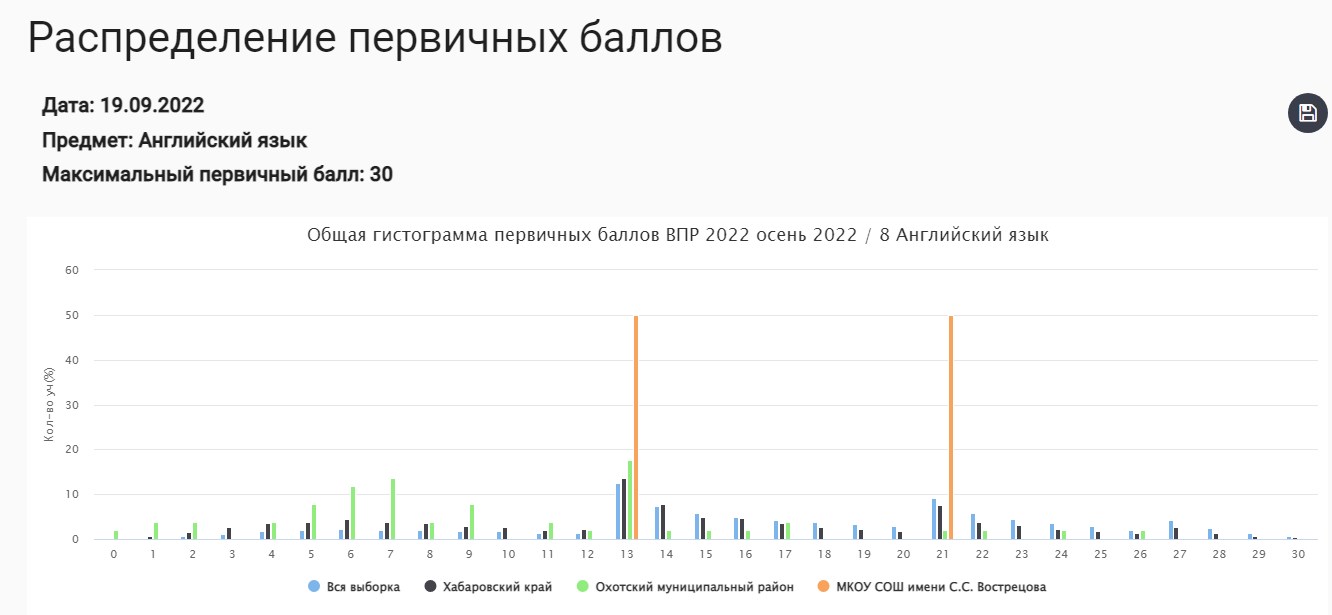 вид гистограммы по географии в 8 классе не совсемсоответствует нормальному распределению первичных баллов;фиксируемые «пики» находятся в рамках «3» и «4» баллов;меры, принятые ОО для снижения необъективности при проверке учителями работ учащихся в следующем учебном году, указаны в дорожной карте.Русский язык, 9 класс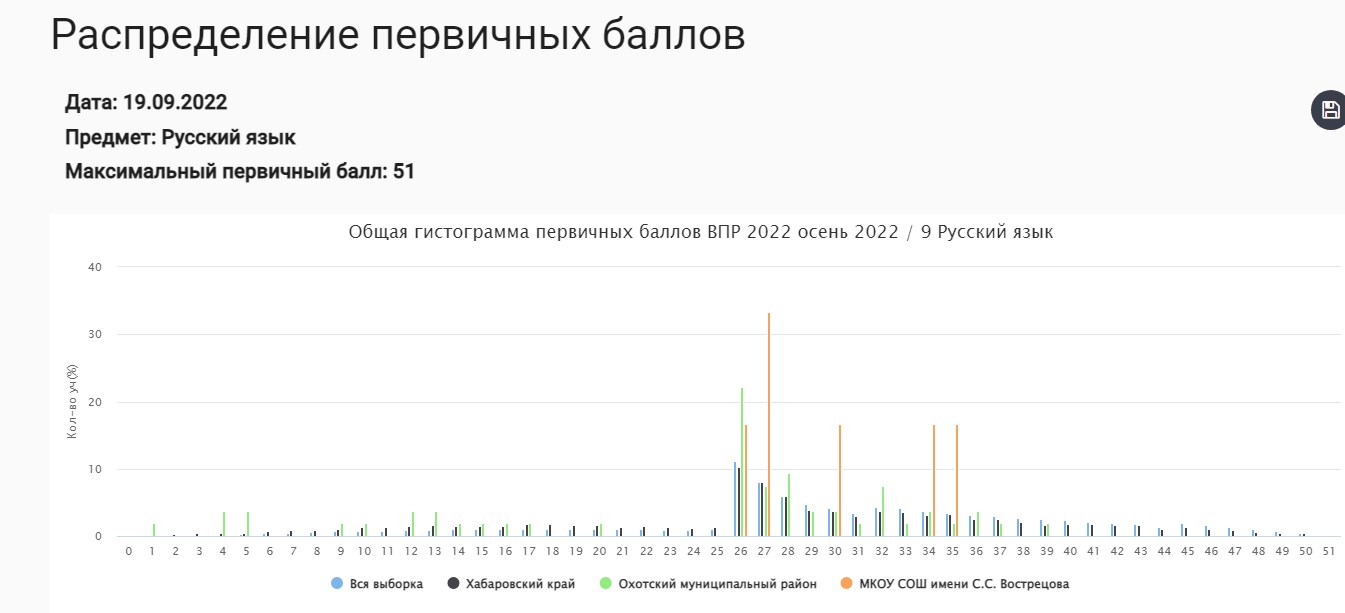 вид гистограммы по русскому языку в 9 классе соответствует нормальному распределению первичных баллов;фиксируемые «пики» находятся в рамках «3» и «4» баллов;меры, принятые ОО для снижения необъективности при проверке учителями работ учащихся в следующем учебном году, указаны в дорожной карте.Математика, 9 класс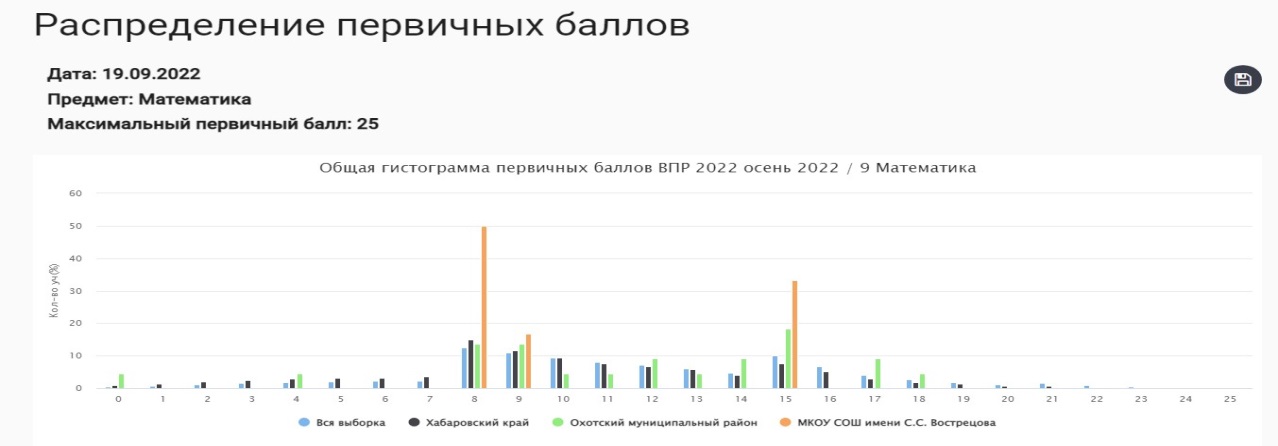 вид гистограммы по математике в 9 классе соответствует нормальному распределению первичных баллов;фиксируемые «пики» находятся в рамках «3» и «4» баллов;меры, принятые ОО для снижения необъективности при проверке учителями работ учащихся в следующем учебном году, указаны в дорожной карте.Физика, 9 класс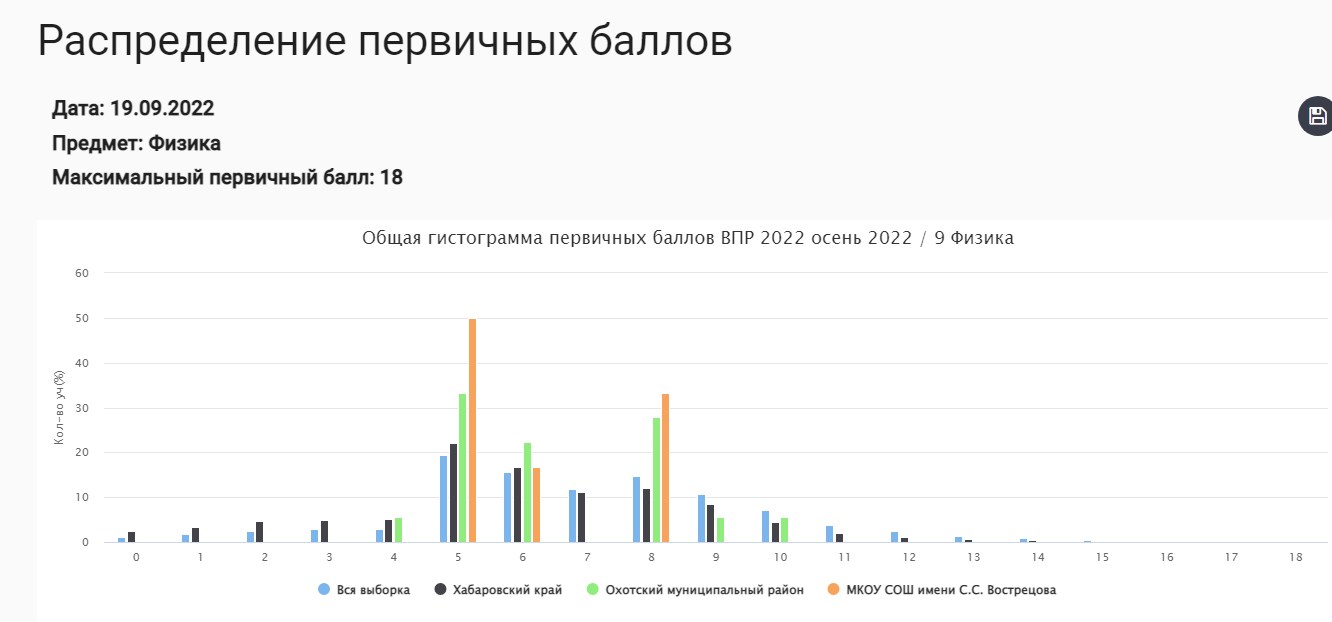 вид гистограммы по физике в 9 классе соответствует нормальному распределению первичных баллов;фиксируемые «пики» находятся в рамках «3» и «4» баллов;меры, принятые ОО для снижения необъективности при проверке учителями работ учащихся в следующем учебном году, указаны в дорожной карте.Обществознание, 9 класс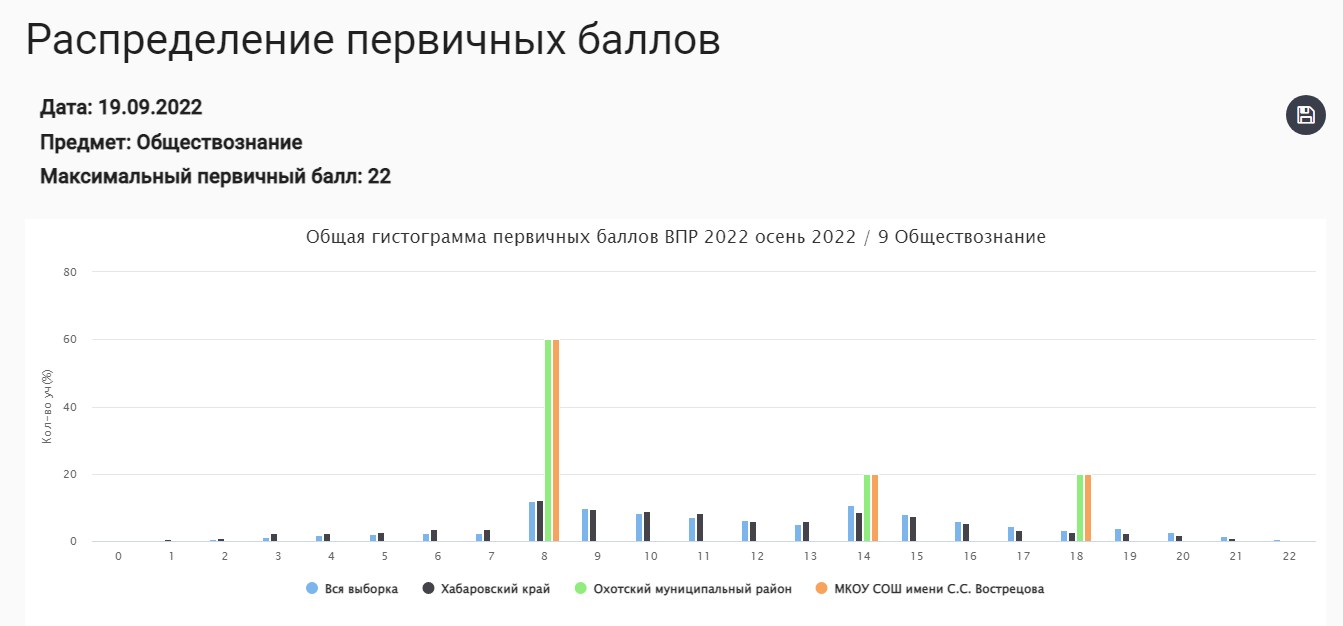 вид гистограммы по обществознанию в 9 классе соответствует нормальному распределению первичных баллов;фиксируемые «пики» находятся в рамках «3» и «4» баллов;меры, принятые ОО для снижения необъективности при проверке учителями работ учащихся в следующем учебном году, указаны в дорожной карте.Шаг 5. Проанализировать результаты выполнения отдельных заданий                                проверочной работыСогласно анализу, проведённому по результатам ВПР, учащимся МКОУ СОШ имени С.С. Вострецова, в первую очередь, необходимо:Русский язык:1. Совершенствование видов речевой деятельности (чтения, письма), обеспечивающих эффективное овладение разными учебными предметами и взаимодействие с окружающими людьми; расширение и систематизация научных знаний о языке; осознание взаимосвязи его уровней и единиц; освоение базовых понятий лингвистики, основных единиц и грамматических категорий языка; овладение основными нормами литературного языка (пунктуационными).2. Анализировать различные виды словосочетаний и предложений с точки зрения их структурно-смысловой организации и функциональных особенностей; соблюдать основные языковые нормы в письменной речи; опираться на грамматико- интонационный анализ при объяснении расстановки знаков препинания в предложении3.	Совершенствование видов речевой деятельности (чтения, письма), обеспечивающих эффективное овладение разными учебными предметами и взаимодействие с окружающими людьми в ситуациях формального и неформального межличностного и межкультурного общения; использование коммуникативно-эстетических возможностей русского языка; расширение и систематизацию научных знаний о языке; осознание взаимосвязи его уровней и единиц; освоение базовых понятий лингвистики, основных единиц и грамматических категорий языка; формирование навыков проведения различных видов анализа слова (лексического), а также многоаспектного анализа текста; овладение основными стилистическими ресурсами лексики и фразеологии языка, основными нормами литературного языка.Владеть навыками различных видов чтения (изучающим, ознакомительным, про- смотровым) и информационной переработки прочитанного материала; адекватно понимать тексты различных функционально- смысловых типов речи и функциональных разновидностей языка; проводить лексический анализ слова; опознавать лексические средства выразительностиМатематика1.	Умение применять изученные понятия, результаты, методы для решения задач практического характера и задач из смежных дисциплин. Находить процент от числа, число по проценту от него; находить процентное отношение двух чисел; находить процентное снижение или процентное повышение величины.2. Овладение навыками письменных вычислений. Использовать свойства чисел и правила действий с рациональными числами при выполнении вычислений / выполнять вычисления, в том числе с использованием приемов рациональных вычислений, обосновывать алгоритмы выполнения действий.3. Умение применять изученные понятия, результаты, методы для решения задач практического характера и задач из смежных дисциплин. Вычислять расстояния на местности в стандартных ситуациях.4. Развитие умений моделирования реальных ситуаций на языке геометрии, развитие изобразительных умений. Выполнять простейшие построения и измерения на местности, необходимые в реальной жизни.5. Развитие пространственных представлений. Оперировать на базовом уровне понятиями: «прямоугольный параллелепипед», «куб», «шар».6. Умение проводить логические обоснования, доказательства математических утверждений. Решать простые и сложные задачи разных типов, а также задачи повышенной трудности.ИсторияУмение создавать, применять и преобразовывать знаки и символы, модели и схемы для решения учебных и познавательных задач. Овладение базовыми историческими знаниями, а также представлениями о закономерностях развития человеческого общества в социальной, экономической, политической, научной и культурной сферах Умение работать с письменными, изобразительными и вещественными историческими источниками, понимать и интерпретировать содержащуюся в них информацию Использовать историческую карту как источник информации о территории, об экономических и культурных центрах Руси и других государств в Средние века, о направлениях крупнейших передвижений людей – походов, завоеваний, колонизаций и др.Использовать историческую карту как источник информации о границах России и          других государств в Новое время, об основных процессах социально- экономического развития, о местах важнейших событий, направлениях значительных передвижений – походов, завоеваний, колонизации и др.Локализовать во времени хронологические рамки и рубежные события Нового времени как исторической эпохи, основные этапы отечественной и всеобщей истории Нового времени; соотносить хронологию истории России и всеобщей истории в Новое время.Объяснять причины и следствия ключевых событий и процессов отечественной и всеобщей истории Нового времени (социальных движений, реформ и революций, взаимодействий между народами и др.)БиологияОбщие свойства организмов и их проявление у животных Осуществлять классификацию биологических объектов (животные, растения, грибов) по разным основаниям.Формирование основ экологической грамотности: способности оценивать последствия деятельности человека в природе, влияние факторов риска на здоровье человека; выбирать целевые и смысловые установки в своих действиях и поступках по отношению к живой природе, здоровью своему и окружающих; осознание необходимости действий по сохранению биоразнообразия и природных местообитаний видов растений и животных.Органы цветкового растения Умение определять понятия, создавать обобщения, устанавливать аналогии, классифицировать, самостоятельно выбирать основания и критерии для классификации.Осуществлять классификацию биологических объектов (животные, растения, грибов) по разным основаниям.Выделять существенные признаки биологических объектов (клеток и организмов растений, животных, грибов, бактерий) и процессов, характерных для живых организмов.ОбществознаниеОсвоение приемов работы с социально значимой информацией, ее осмысление; развитие способностей обучающихся делать необходимые выводы и давать обоснованные оценки социальным событиям и процессам; развитие социального кругозора и формирование познавательного интереса к изучению общественных дисциплин.Анализировать несложные практические ситуации, связанные с гражданскими, семейными, трудовыми правоотношениями; в предлагаемых модельных ситуациях определять признаки правонарушения, проступка, преступления; исследовать несложные практические ситуации, связанные с защитой прав и интересов детей, оставшихся без попечения родителей;Характеризовать государственное устройство Российской Федерации, называть органы государственной власти страны; раскрывать достижения российского народа; осознавать значение патриотической позиции в укреплении нашего государства.Приобретение теоретических знаний и опыта применения полученных знаний и умений для определения собственной активной позиции в общественной жизни, для решения типичных задач в области социальных отношений, адекватных возрасту обучающихся, межличностных отношений, включая отношения между людьми различных национальностей и вероисповеданий, возрастов и социальных групп; развитие социального кругозора и формирование познавательного интереса к изучению общественных дисциплин. Использовать знания о биологическом и социальном в человеке для характеристики его природы.Английский языкФизикаРаспознавать механические явления и объяснять на основе имеющихся знаний основные свойства или условия протекания этих явлений: равномерное и неравномерное движение, инерция, взаимодействие тел, передача давления твердыми телами, жидкостями и газами, атмосферное давление, плавание тел; анализировать ситуации практико-ориентированного характера, узнавать в них проявление изученных физических явлений или закономерностей и применять имеющиеся знания для их объяснения.Решать задачи, используя физические законы (закон сохранения энергии, закон Гука, закон Паскаля, закон Архимеда) и формулы, связывающие физические величины (путь, скорость, масса тела, плотность вещества, сила, давление, кинетическая энергия, потенциальная энергия, механическая работа, механическая мощность, КПД простого механизма, сила трения скольжения, коэффициент трения): на основе анализа условия задачи записывать краткое условие, выделять физические величины, законы и формулы, необходимые для ее решения, проводить расчеты и оценивать реальность полученного значения физической величины.Анализировать отдельные этапы проведения исследований и интерпретировать результаты наблюдений и опытов; решать задачи, используя физические законы (закон сохранения энергии, закон Гука, закон Паскаля, закон Архимеда, закон сохранения энергии в тепловых процессах, закон Ома для участка цепи, закон Джоуля-Ленца) и формулы, связывающие физические величины.Шаг 6. Провести анализ выполнения заданий группами участниковОкружающий мир, 5 класс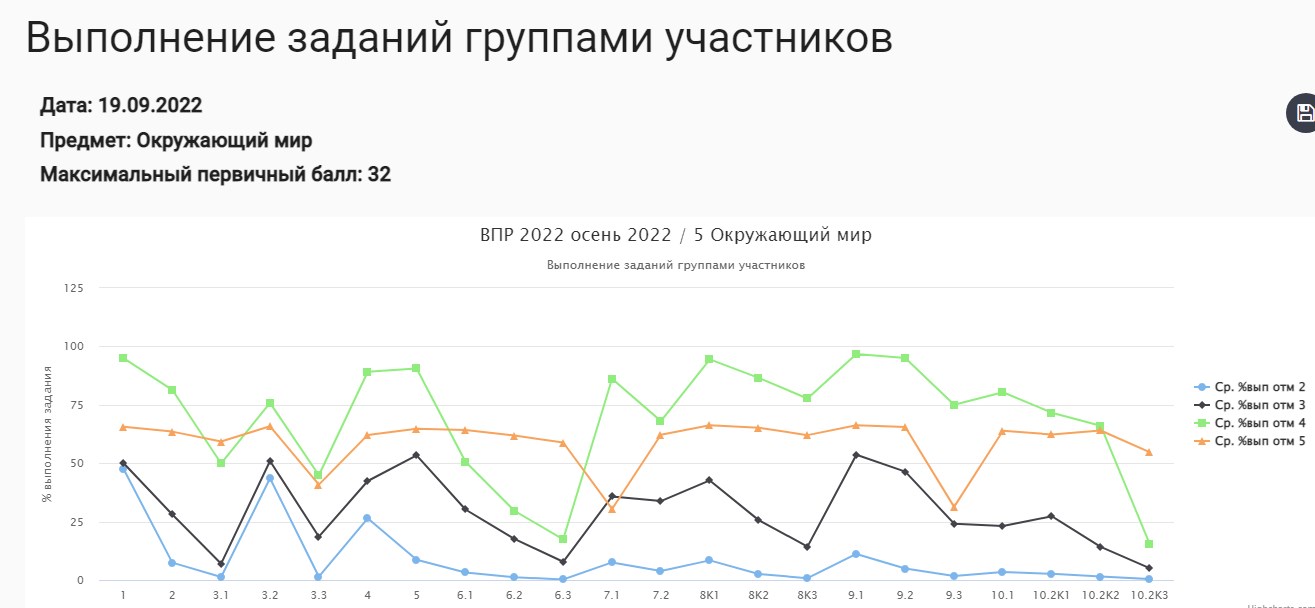 Русский язык, 5 класс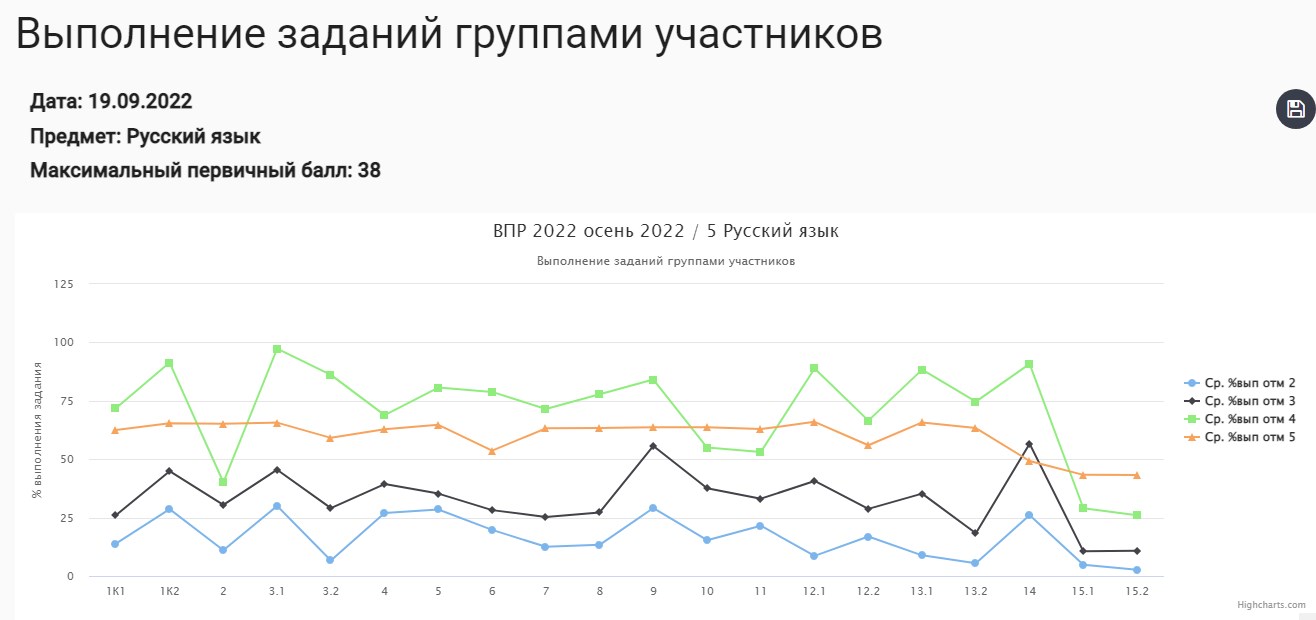 Математика, 5 класс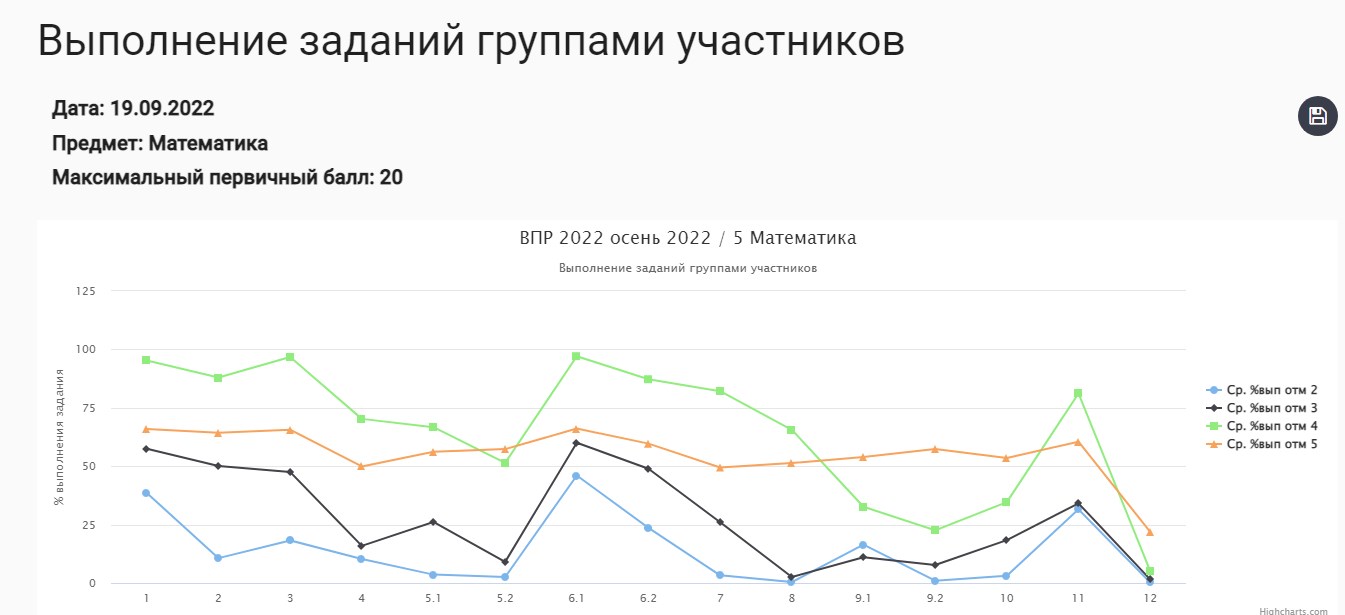 Русский язык, 6 класс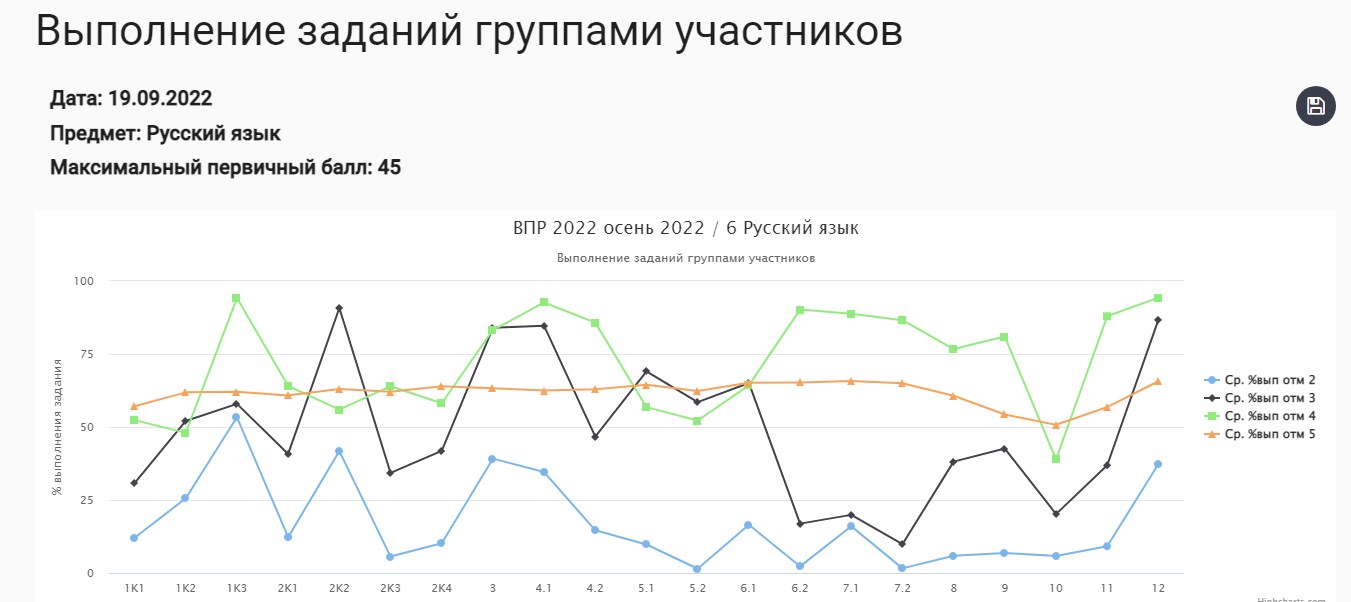 Математика, 6 класс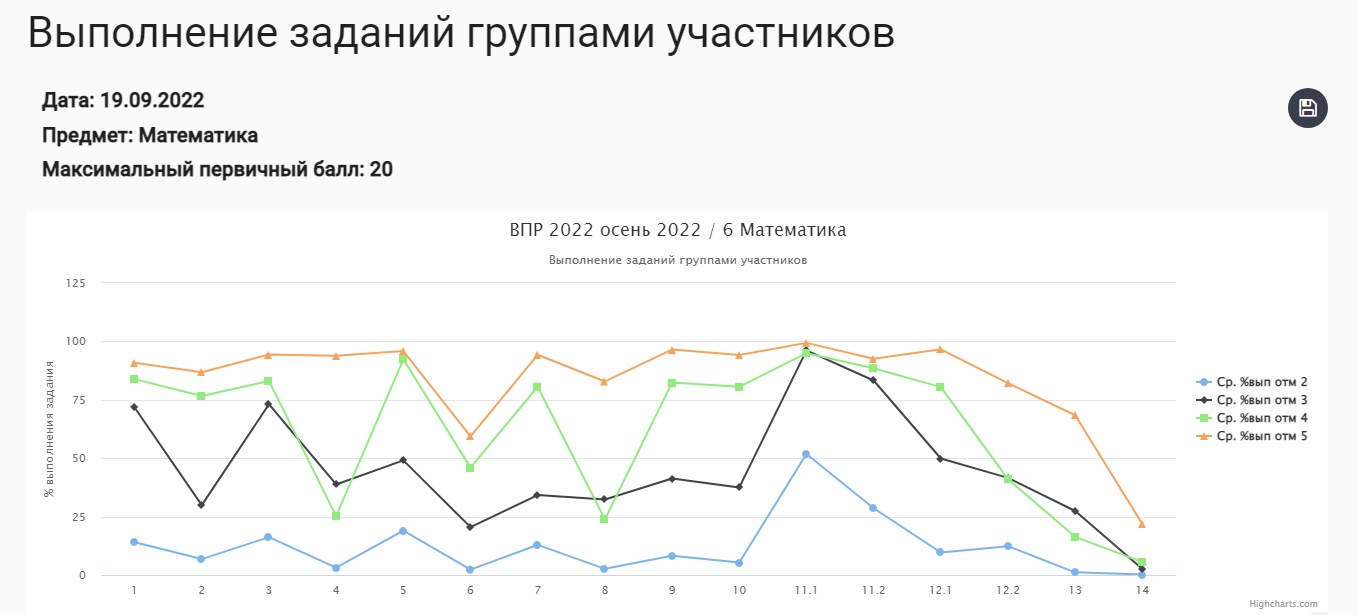 Биология, 6 класс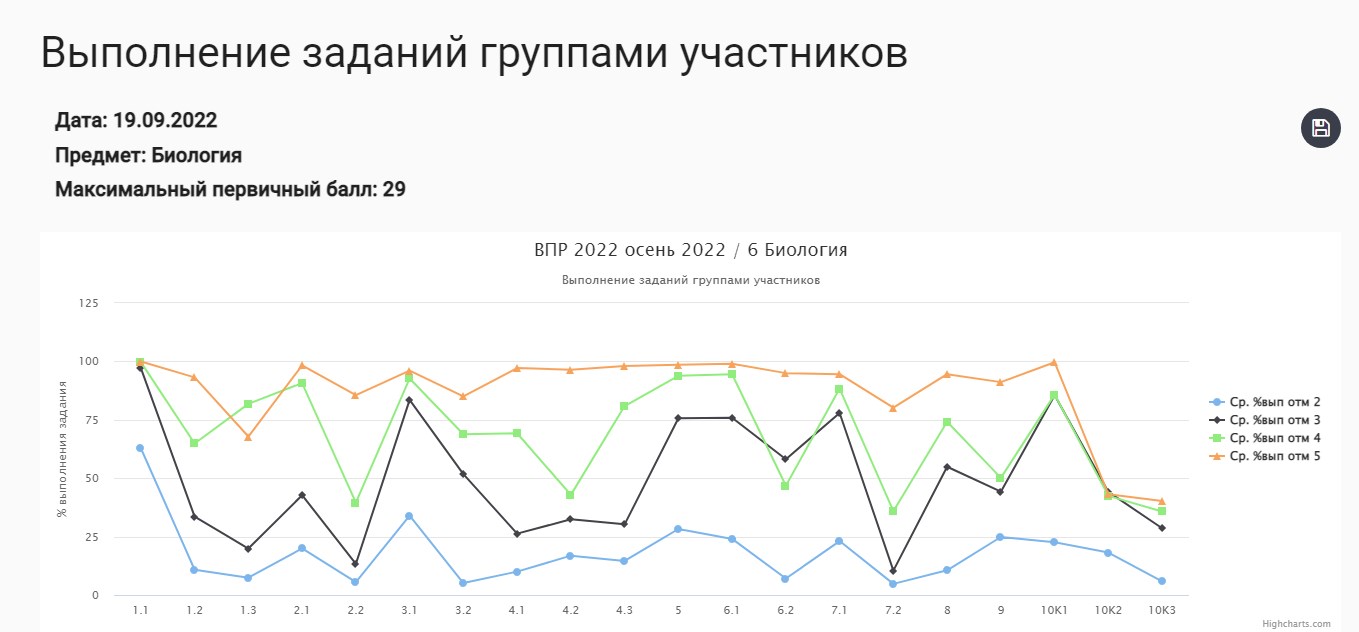 История, 6 класс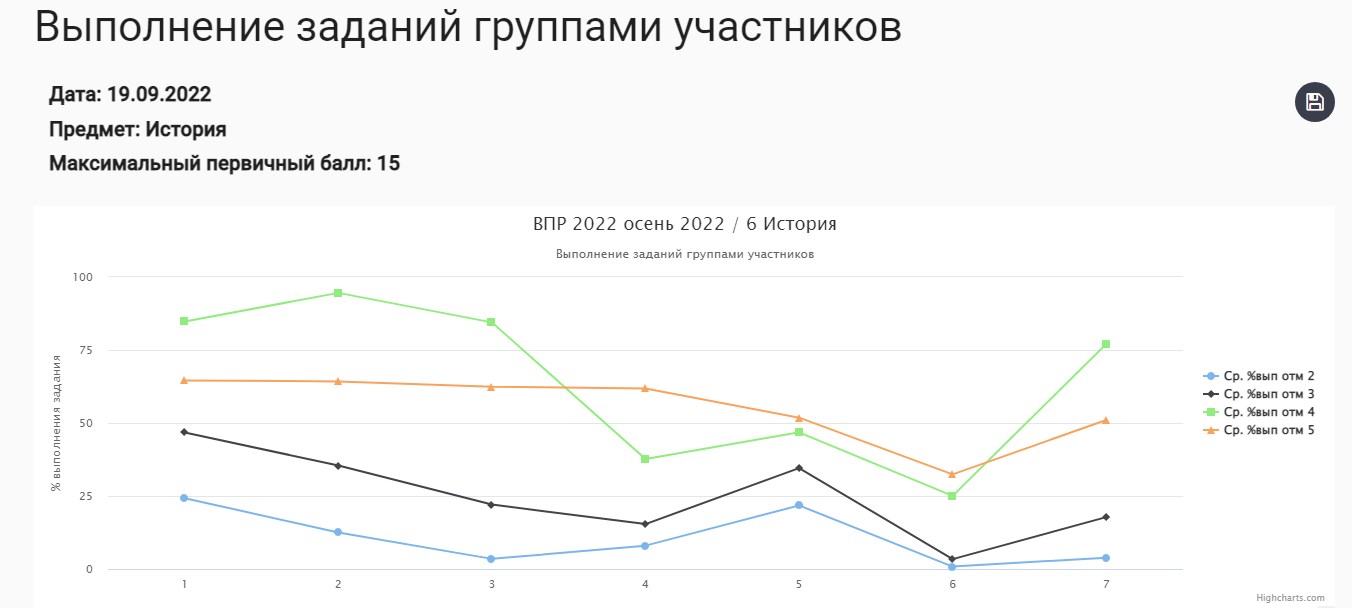 Русский язык, 7 класс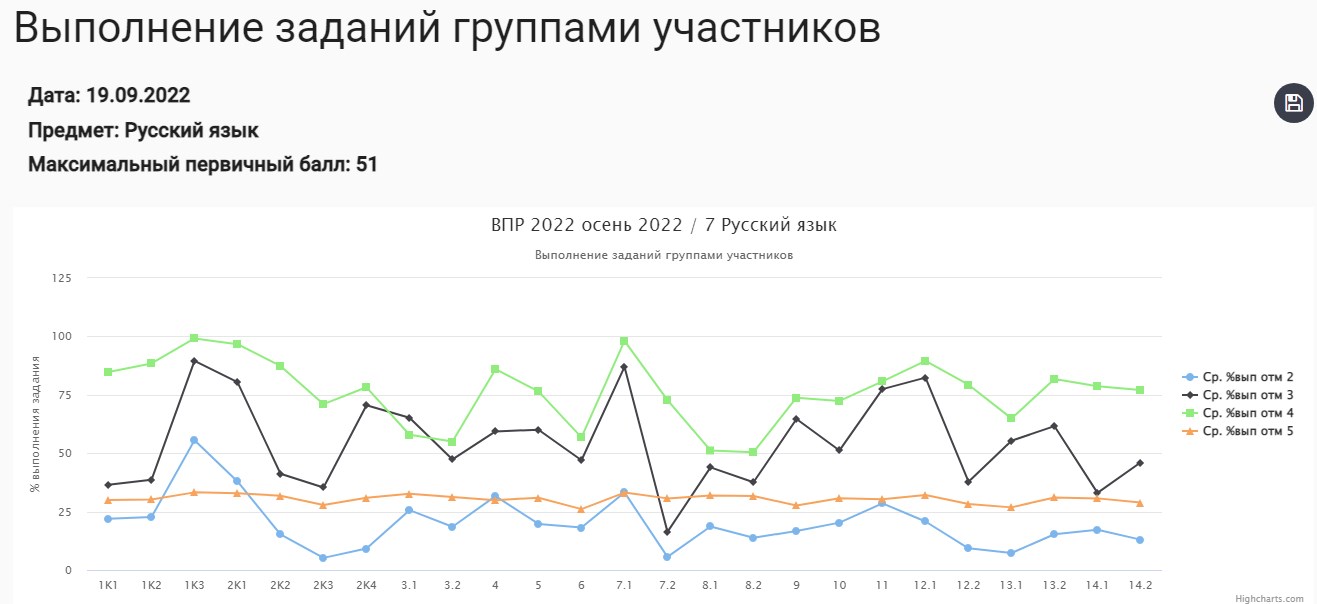 Математика, 7 класс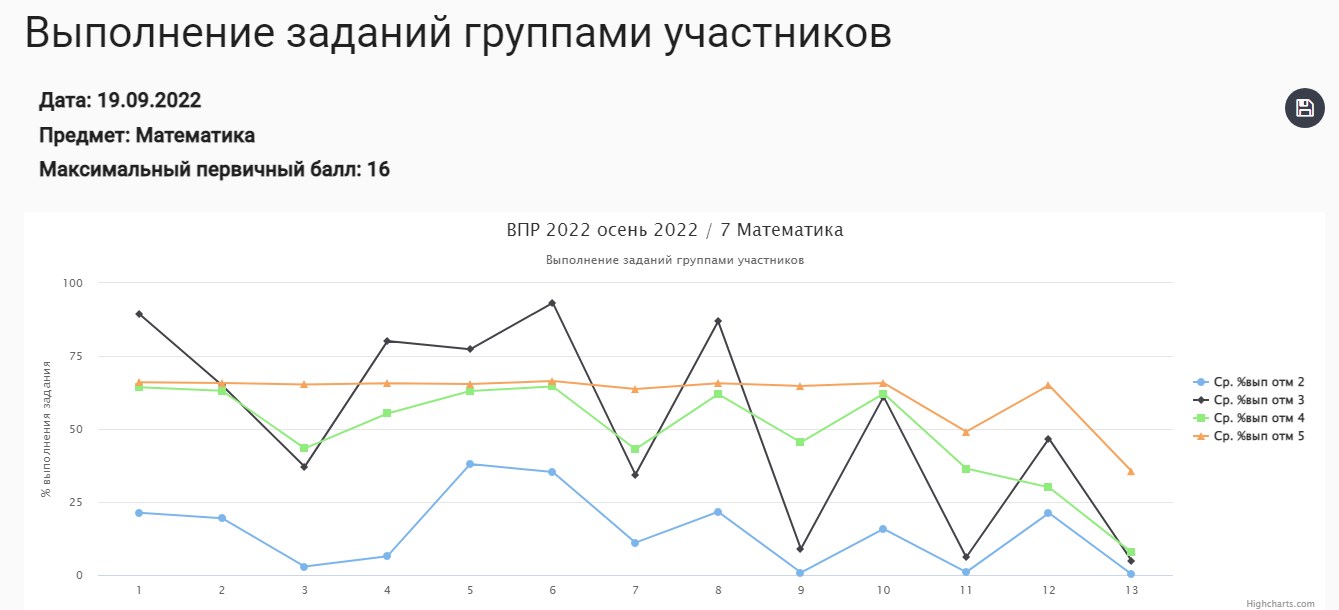 Биология, 7 класс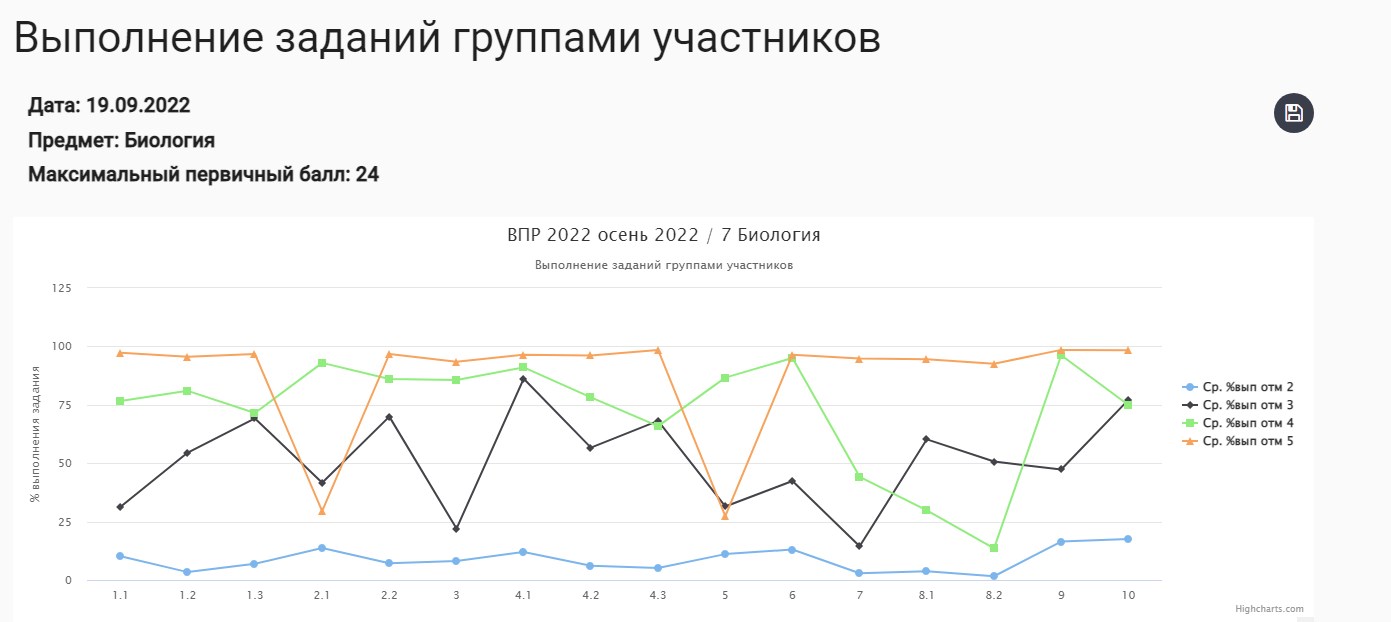 Обществознание, 7 класс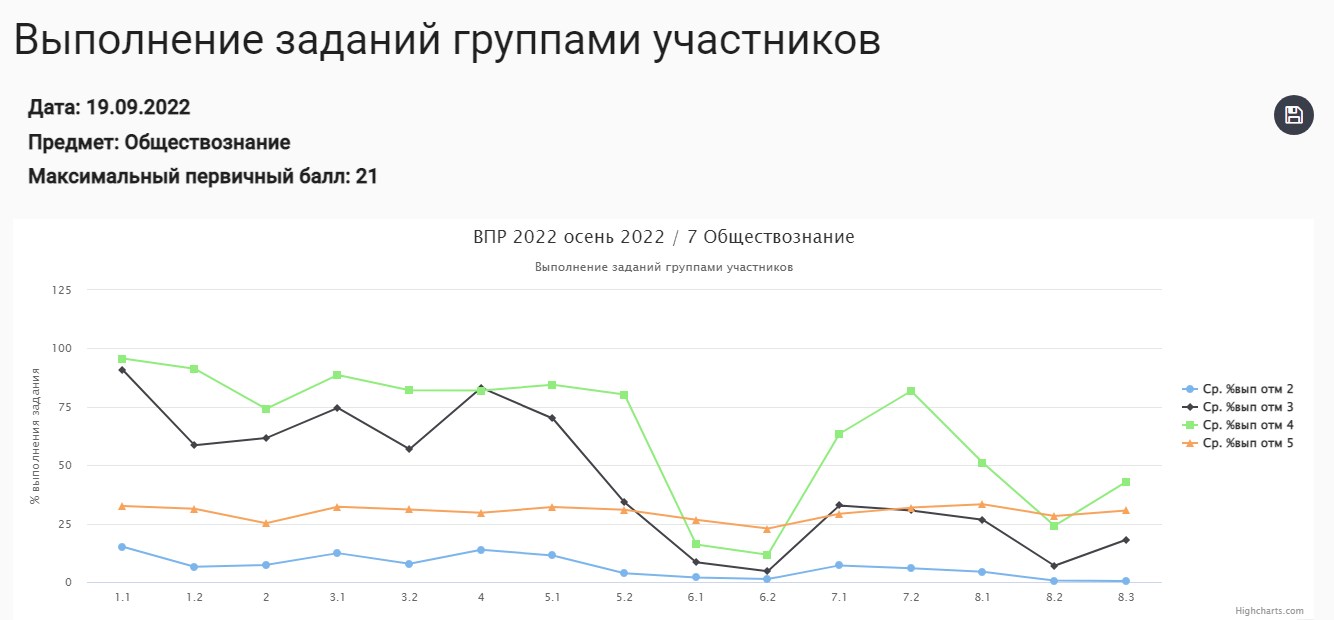 Русский язык, 8 класс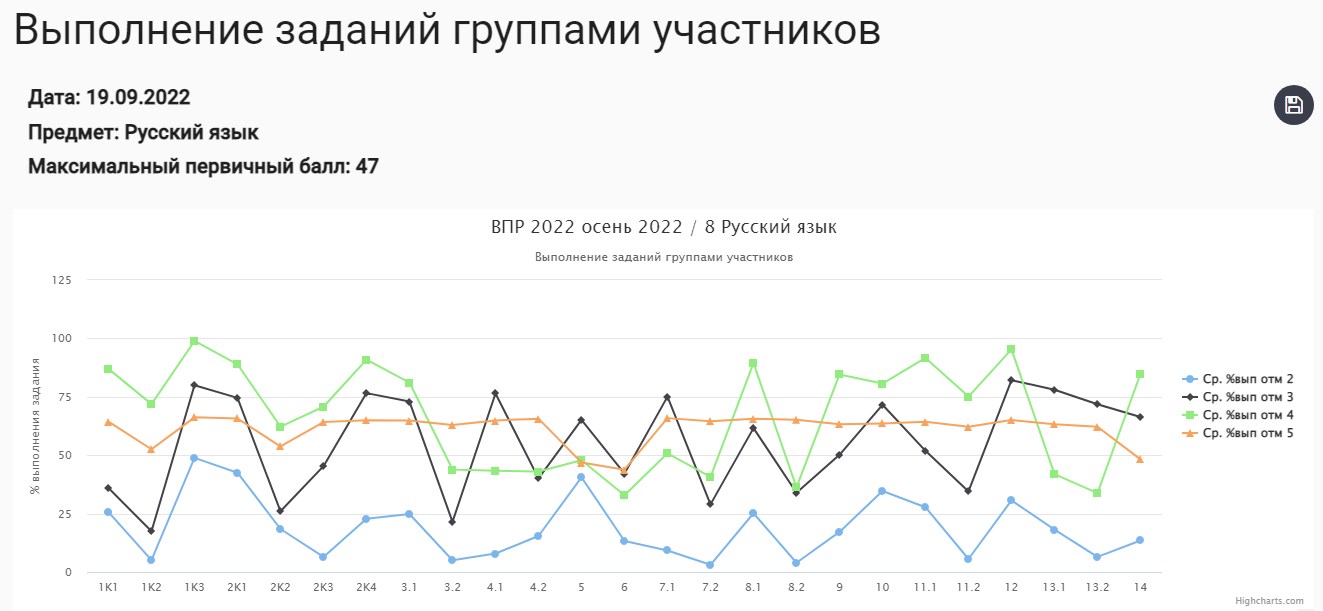 Математика, 8 класс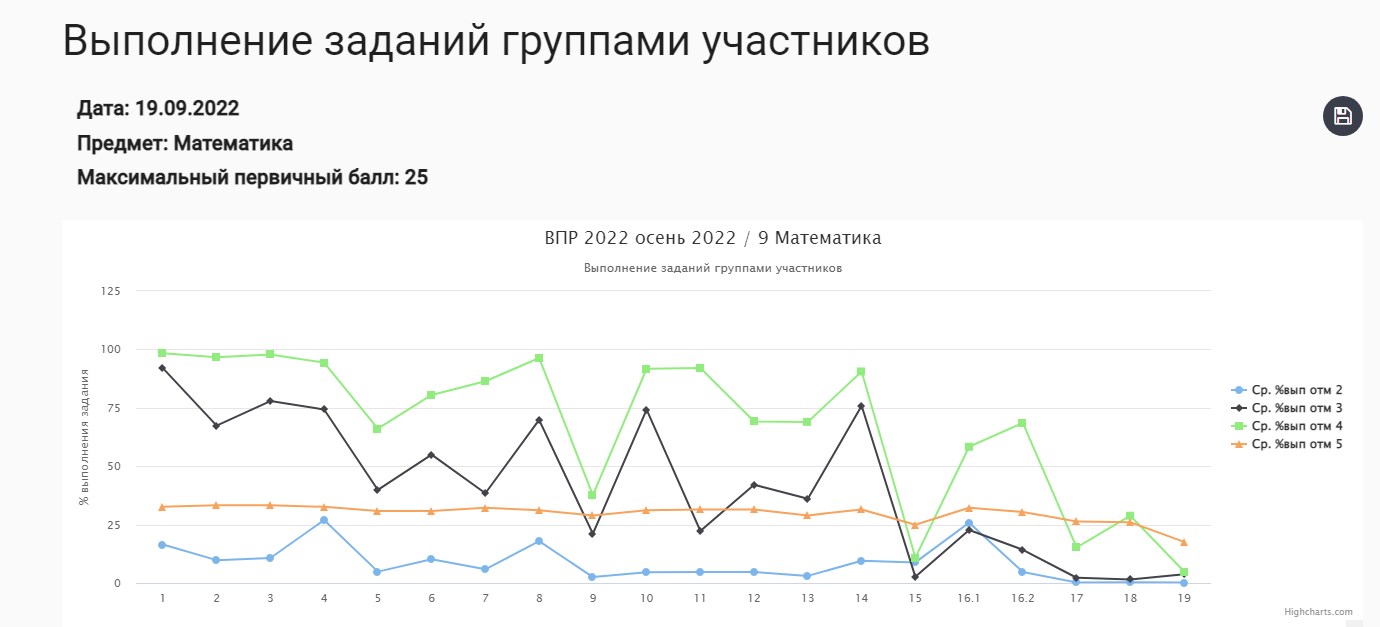 Биология, 8 класс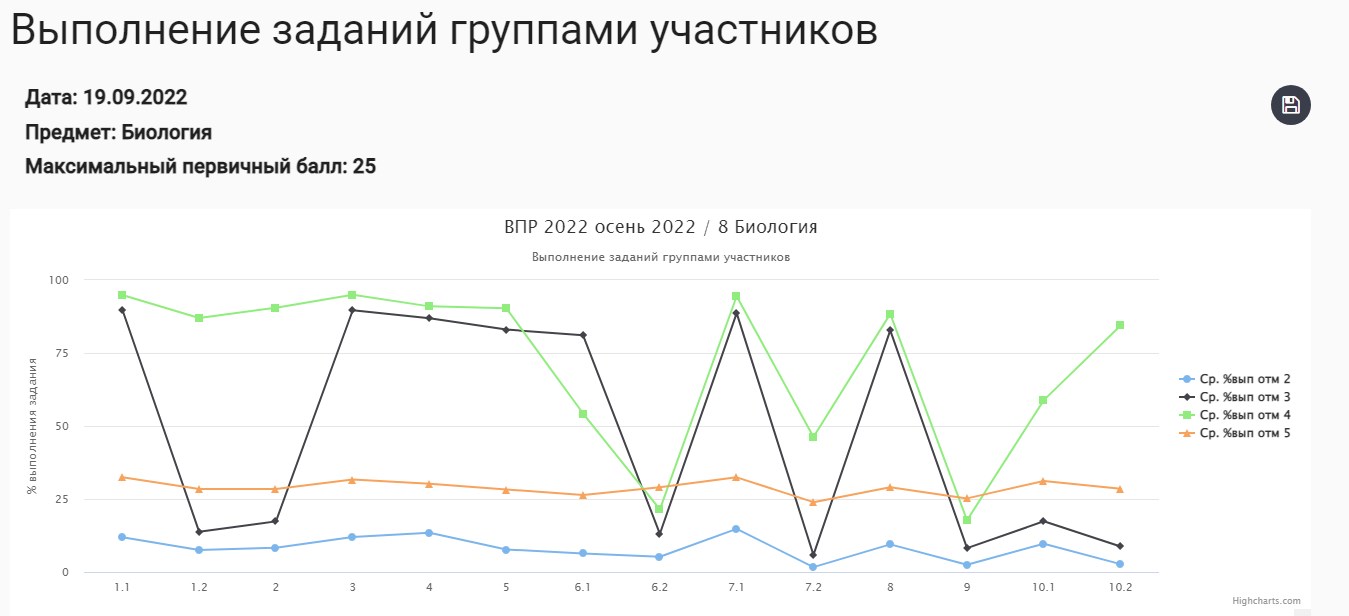 История, 8 класс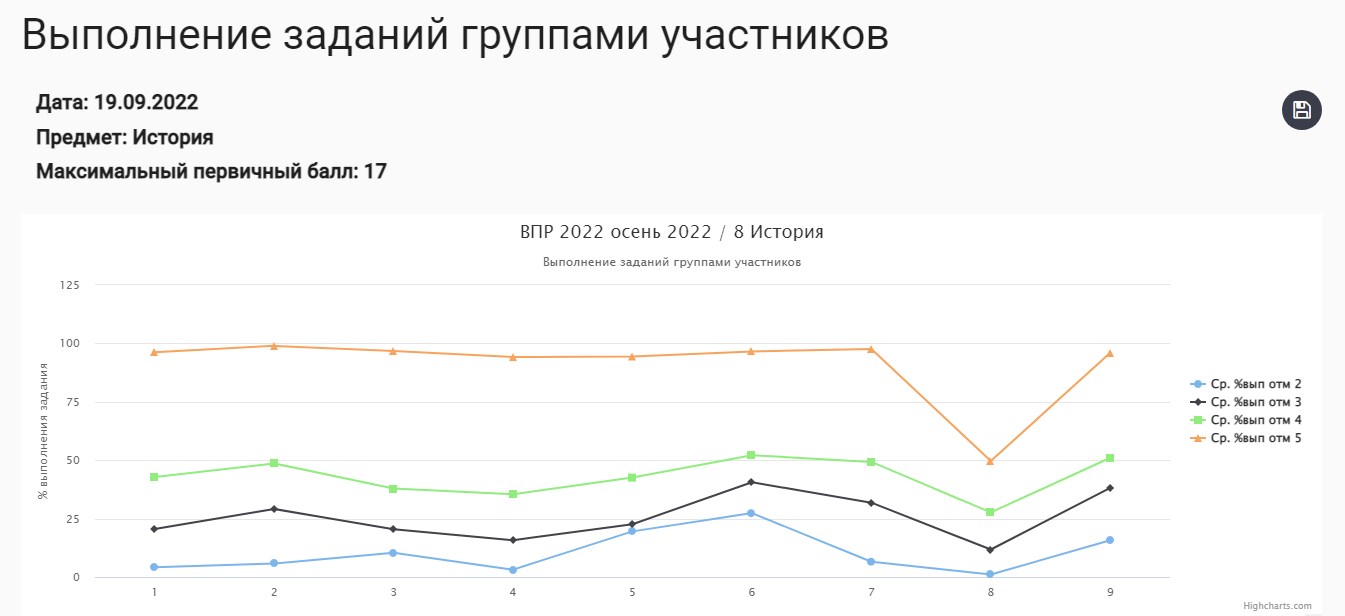 Русский язык,9 класс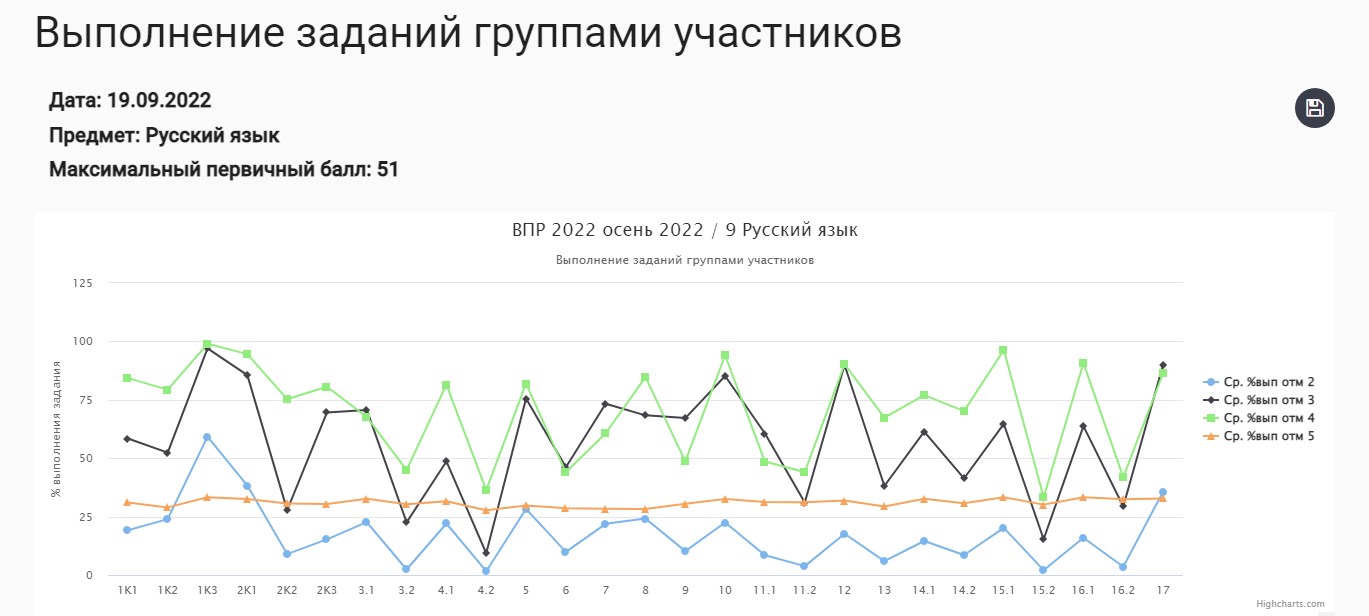 Математика, 9 классФизика, 9 класс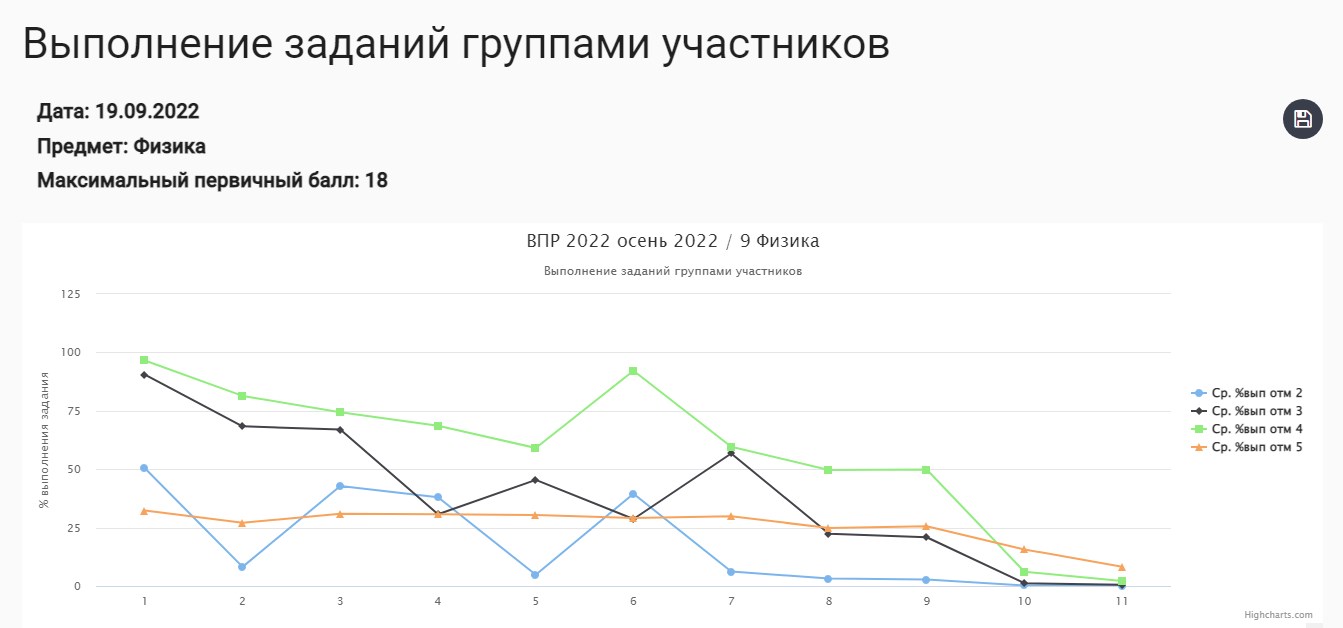 Обществознание 9 класс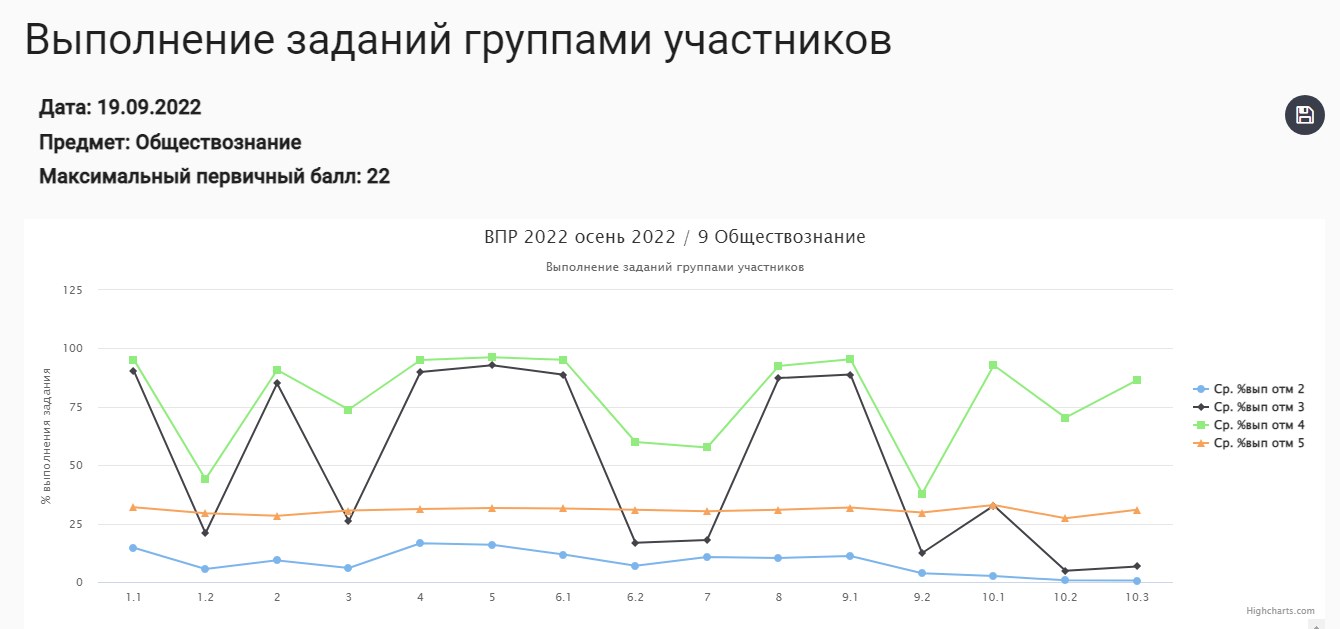 Вывод: Судя по диаграммам, в большинстве они хорошо читаемы, что свидетельствует об объективном оценивании ученических работ. И всё же некоторые графики вызывают беспокойство , что говорит о необходимости тщательного контроля за соблюдением объективности в будущем.Шаг 7. Краткое резюме в виде обобщенных выводовВ качестве результата проведенного анализа на основании представленных на предыдущих шагах выводов образовательная организация составила комплекс мер («дорожную карту») на следующий учебный год по повышению объективности проведения и проверки работ учащихся и по ликвидации допущенных обучающимися типичных ошибок при выполнении заданий ВПР.План школьных мероприятиймуниципального казенного общеобразовательного учреждения средней общеобразовательной школы имени С. С. Вострецова сельского поселения «Село Вострецово» по предупреждению необъективных результатов BПP в 2022-2023 учебном годуЗам. директора по УР                                                                                                     А.Ю. ЛаптевПредмет5 класс6 класс7 класс8 класс9 классПредметчел./% от общего числа учащихсячел./% от общего числа учащихсячел./% от общего числа учащихсячел./% от общего числа учащихсячел./% от общего числа учащихсяРусский язык1/1002/334/802/1006/100Математика1/1004/673/602/1006/100Биология4/675/1002/100–Окружающий мир1/100География–––2/100–Иностранный язык–––––История–2/33–1/50–Обществознание––5/100–5/83,3Окружающий мир–––––Физика––––6/100Химия–––––Среднее10050859095,75КлассДоля учащихся, понизивших результат(Отметка < Отметка по журналу)Доля учащихся, подтвердивших результат(Отметка = Отметке по журналу)Доля учащихся, повысивших результат(Отметка > Отметка по журналу)Русский языкРусский языкРусский языкРусский язык5 0,001000,0060,001000,0070,001000,0080,001000,0090,001000,00МатематикаМатематикаМатематикаМатематика50,001000,0060,001000,00750500,0080,001000,0090,001000,00Окружающий мирОкружающий мирОкружающий мирОкружающий мир50,001000,00БиологияБиологияБиологияБиология610070,001000,0080,001000,00ИсторияИсторияИсторияИстория60,001000,0080,001000,00ОбществознаниеОбществознаниеОбществознаниеОбществознание71000,000,00960400,00ФизикаФизикаФизикаФизика90,001000,00Английский языкАнглийский языкАнглийский языкАнглийский язык80,001000,00Первичныйбалл0-78-1718-2627-32Оценка2345Первичныйбалл0-1314-2324-3233-38Оценка2345Первичныйбалл0-56-910-1415-20Оценка2345Первичныйбалл0-1718-2829-3839-45Оценка2345Первичныйбалл0-67-1011-1415-20Оценка2345Первичныйбалл0-1112-1718-2324-29Оценка2345Первичныйбалл0-34-78-1112-15Оценка2345Первичныйбалл0-2425-3435-4445-51Оценка2345Первичныйбалл0-56-910-1314-16Оценка2345Первичныйбалл0-910-1415-1920-24Оценка2345Первичныйбалл0-67-1213-1718-21Оценка2345Первичныйбалл0-2122-3132-4142-47Оценка2345Первичныйбалл0-67-1112-1516-19Оценка2345Первичныйбалл0-89-1415-1920-25Оценка2345Первичныйбалл0-45-910-1314-17Оценка2345Первичныйбалл0-1213-2021-2627-30Оценка2345Первичныйбалл0-2526-3132-4445-51Оценка2345Первичныйбалл0-78-1415-2021-25Оценка2345Первичныйбалл0-45-78-1011-18Оценка2345Первичныйбалл0-78-1314-1819-22Оценка23451. Говорение: монологическое высказывание на основе плана и визуальной информации.2. Чтение с пониманием основного содержания прочитанного текста.3. Навыки оперирования языковыми средствами в коммуникативно значимом контек сте: грамматические формы.4. Навыки оперирования языковыми средствами в коммуникативно значимом контексте: лексические единицы.№МероприятияСрокипроведенияОтветственныеРезультат1.Анализ результатов  BПP по предметам и по классам (5-9 классы)до 01.01.2023Зам директора по УP,учителя- предметникиВыявление ошибок и определение плана ликвидации пробелов в знаниях обучающихся2.Прохождение курсов  повышения квалификациипедагоговдо 01.03.2023Администрация школы, учителя - предметникиСвидетельствао прохождениикурсов3.Информированиеучастников образовательногопроцесса о ходе подготовки и проведения BПPдо 09.02.2023АдминистрацияРазмещение информации на сайте школы4.Проведение родительских собраний в 5-9 классах по вопросам    подготовки и проведения BПPдо 01.02.2023Классные	руководителиПротоколы родительских собраний5.Проведение тренировочных школьных комплексных контрольныхработ в форме BПP в 5-9 классах.февральАдминистрация      школыСравнительный анализ6.Анализ ошибок, допущенных в тренировоч ных контрольных работах в форме BПPдо 01.03.2023Учителя-предметникиПротоколы заседаний7.Проведение дополнительных групповых и индивидуальных занятий с учащимися по коррекции знанийв течение годаУчителя- предметникиГрафик консультаций8.Подробный анализ всех  контрольных работ по предметам: математика, русский язык, окружающий мир, биология, ис тория, обществознание,физика,иностранный язык, химия, география.в течение годаЗам директора по УPАналитическая справка по итогам четверти9.Индивидуальная работа с неуспевающими вслабоуспевающими обучающимися по пла нам	индивидуальной работыв течение годаУчителя- предметникиАнализ	итогов четверти, планы индивидуальной работы10.Практическая отработка с обучающимися навыков оформления Всероссийских прове рочных ра ботдо мартаУчителя- предметникиВыявление оши бок и определение планаликвидации про- белов в знаниях обучающихся11.Посещение уроковв течение  годаАдминистрация школыАнализ уроков12.Обобщение информа ции о количестве учащихся с прогнозируемым положительным результатом, о количестве учащихся «группы риска» по результатам подготовки к BПP в разрезе классовмартУчителя-предметникиПодробная   справка13.Административный контроль подготовки к BПP, корректировка рабочих программежемесячноАдминистрация школы, учите- ля-предметникиПовышение ка- чества подготов ки и проведения BПP14.Консультативная по мощь молодым учителям при подготовке к BПPв течение  годаАдминистрация школыПовышение качества подготовки и проведения BПP15.Оформление информационного стендадекабрь и последующие месяцы обновлениеЗаместитель директора по УР, учителя-предметникиПовышение качества подготовки и проведения BПP